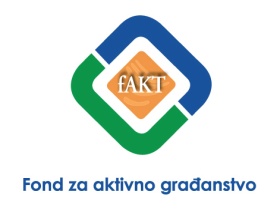 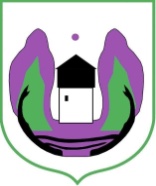 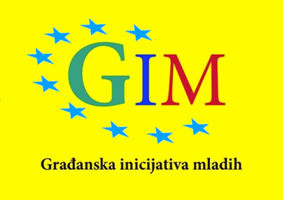                                                                                                                                                         OPŠTINA ROŽAJENACRT PLANALOKALNI PLAN AKCIJE ZA MLADE (2016-2020)I PLAN AKCIJE ZA 2016. GODINURožaje , novembar  2015.  godina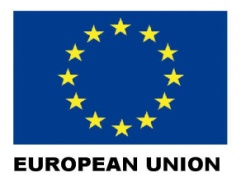 Projekat finasira Evropska unijaOvaj dokument pripremljen je u okviru projekta izrade Lokalnog plana akcije za mlade opštine Rožaje (LPAM), podržan je kroz program De facto STRONG koji realizuje Fond za aktivno građanstvo - fAKT, a finansira Evropska komisija, posredstvom Delegacije Evropske Unije u Crnoj Gori. Dokument predstavlja rezultat rada i saradnje partnera: Opštine Rožaje i NVO ‘’Građanska inicijativa mladih’’.S A D R Ž A JUVOD	31.1.  Šta je  Lokalni plan akcije  za mlade? 	31.2.   Definicija pojma mladi 	4OPŠTINA ROŽAJE  	52.1. Demografske karakteristike	52.2. Anketiranje mladih	6OBRAZOVANJE	7ZAPOŠLJAVANJE	11ZDRAVLJE I PORODICA	14KULTURA	17SLOBODNO VRIJEME	19LJUDSKA PRAVA	21UČEŠĆE MLADIH	23INFORMISANOST I MOBILNOST	25ČETVOROGODIŠNJA STRATEGIJA	28AKCIONI PLAN 2016.	32MONITORING I EVALUACIJA	41UVOD Šta je  Lokalni plan akcije  za mlade? Lokalni plan akcije za mlade predstavlja razvojni dokument kojim se sprovodi briga o mladima u cilju poboljšanja položaja mladih u opštini Rožaje.	Ovaj dokument utvrđuje cjelovitu i usklađenu politiku prema mladima i radni plan zadataka u sprovođenju akcionog plana. U interesu mladih je da sve jedinice lokalne samouprave, institucije, sva udruženja građana i ostali subjekti društvene zajednice međusobnom saradnjom i zajedničkim djelovanjem doprinesu postizanju zajedničkih ciljeva.	Lokalni plan pokriva sljedeće oblasti: obrazovanje, zapošljavanje, zdravlje i porodica, kultura, slobodno vrijeme, ljudska prava, učešće mladih u životu društva i informisanost i mobilnost mladih. Prilikom izrade Lokalnog plana vodilo se računa da sve planirane aktivnosti iz navedenih oblasti budu realne i sa mogućnošću realizacije u planiranim vremenskim okvirima. Ovaj dokument sadrži analizu trenutne situacije (relevantnih subjekata i potreba mladih), Strateški plan za 4 godine, Akcioni plan za 2016. godinu u kojem su navedeni prepoznati problemi, ciljevi i aktivnosti za rješavanje problema, nosioci aktivnosti, vremenski rok za realizaciju i indikatori (pokazatelji) uspješnosti realizacije svih navedenih aktivnosti.	Lokalni plan akcije za mlade opštine Rožaje je u skladu sa nekoliko važnih evropskih i svjetskih dokumenata, koji određuju strateške pravce razvoja mladih: „Bijela knjiga“ (Evropski parlament), „Evropska povelja o učešću mladih na lokalnom i regionalnom nivou“ (Kongres lokalnih i regionalnih vlasti Evrope), „Nacionalna politika za mlade“, kao radni dokument i dodatak dokumentu „Obrazovanje mladih ljudi: Izjava za 21. vijek“, „Jedanaest indikatora za razvoj nacionalne strategije i politike za omladinu“.	Lokalni plan se oslanja, i u skladu je sa Nacionalnim planom akcije za mlade Crne Gore, koji je usvojen 2006. godine od strane Vlade Crne Gore i predstavlja nacionalnu strategiju prema mladima. Za podršku implementaciji Nacionalnog plana akcije za mlade (NPAM), pri Upravi za mlade i sport 2009. godine je osnovana Kancelarija za mlade, koja je, između ostalog u funkciji centralnog info punkta za realizaciju NPAM-a, ali i razvoja i implementacije lokalnih planova akcija za mlade, te saradnje sa NVO-ima koji rade sa mladima i za mlade.	U okviru Nacionalne strategije za mlade, princip decentralizacije je predstavljen kao model, koji će omogućiti sprovođenje nacionalnih ciljeva, ali u skladu sa specifičnim potrebama mladih u svakoj lokalnoj zajednici. Kako bi se ciljevi sadržani u Nacionalnoj strategiji za mlade uspješno sprovodili na lokalnom nivou, neophodno je stvoriti određene preduslove, odnosno instrumente/mehanizme, koji će omogućiti sprovođenje Nacionalne strategije: izraditi lokalnu strategiju i akcioni plan za mlade, formirati Kancelariju za mlade i formirati Savjet za mlade.Definicija pojma mladi 	Pojam „mladi“ opisuje fazu života između djetinjstva i odraslog doba. Mladost je posebno životno razdoblje u kojem se uz biološko i psihičko sazrijevanje odvija i proces uključivanja pojedinca u društvenu zajednicu. Dostizanje socijalne zrelosti ne zavisi samo od mladih, nego i od sveopštih mogućnosti koje im društvo pruža kako bi dostigli socijalnu zrelost. Stoga imamo različito definisanje starosnih granica mladih jer mogućnosti variraju od države do države. Prema Ujedinjenim nacijama i Svjetskoj banci, mladi su osobe od 15-24 godine.	Sa druge strane, na području bivše Jugoslavije starosna granica mladih je nešto pomjerena na gore zbog dužeg trajanja obrazovanja i težeg zapošljavanja, što odlaže odrastanje i društvenu nezavisnost. Tako se u Hrvatskoj mladima smatraju osobe starosti od 15-29 godina, u Srbiji, Bosni i Hercegovini i Makedoniji od 15-30 godina, dok se u Crnoj Gori mladima smatraju osobe starosti od 15-29 godina. Populaciju mladih čini 23,2 % od ukupnog broja stanovništva Crne Gore, a u Rožajama od ukupnog broja stanovnika populaciju mladih čini 24,04%.OPŠTINA ROŽAJE2.1. Demografske karakteristikeRožaje se nalazi na krajnjem sjeveroistoku Crne Gore. Susjedne opštine su Berane, Petnjica (Crna Gora), Peć (Kosovo) i Tutin (Srbija).	Opština Rožaje zahvata  površinu od 432 km² što čini  3,12 % od ukupne teritorije Crne Gore, predstavljajući po površini četrnaestu opštinu u Crnoj Gori. Prema rezultatima popisa iz 2011. godine, opština ima 22.964 stanovnika (11.776 muškaraca – 51.28 % i 11.188 žena – 48,72 % ). U gradu živi 13.030 stanovnika ili 56.74 %, a u seoskom području 9.934 stanovnika ili 43.26 %. Od ukupnog broja stanovnika, 5.521 pripada starosnoj granici od 15 do 29 godina,(2.892 ili 52,38% – muškarci, 2.629 ili 47,62 % – žene ), što čini 24,04 % stanovništva opštine Rožaje. Prosječna starost stanovništva u Crnoj Gori je 37 godina, a u opštini Rožaje 31.7 godina, što je čini opštinom sa najmlađim prosjekom starosti stanovništva u državi.Nacionalnu strukturu u Rožajama čine:Bošnjaci 19.269 ili 83,91 %; Albanci 1.158 ili 5,04 %; Muslimani 1.044 ili 4,55 %; Srbi 822 ili 3,58 %; Crnogorci 401 ili 1,75 % ostali i neopredijeljeni	 270 ili 1,18%2.2. Anketiranje mladihZa potrebe izrade Akcionog plana za mlade spoveli smo anketu, koju je popunilo 200 mladih ispitanika sa područja rožajske opštine. Anketiranje je sprovedeno radi istraživanja problema, prioriteta i potreba mladih opštine Rožaje.Takođe prilikom anketiranja evidentirane su sve potrebe ispitanika koje su nam dobrodošle za izradu smjernica Lokalnog akcionog  plana za mlade. Na osnovu istraživanja izvršena je analiza problema i trenutnog stanja, nakon čega je definisana četvorogodišnja Strategija i izrađen jednogodišnji Lokalni akcioni plan za mlade u opštini Rožaje.	Od ukupnog broja anketiranih, mladi muškog pola čine 56 %, a ženskog pola 44 %.	Anketirani su bili iz tri starosne grupe, i to:24 % u grupi 15-19 godina,43 % u grupi 20-24 godine i33 % u grupi 25-29 godina.	Ispitanici su grupisani i prema mjestu stanovanja na grad i selo, i to:	72 % iz gradske sredine i 28 % iz seoske sredine.	U pogledu radne strukture ispitanici su podijeljeni na zaposlene i nezaposlene, i to:	76 % nezaposlenih i 24 % zaposlenih.	Po obilježju zanimanja i stručne spreme, najveći broj ispitanika čine osnovci, srednjoškolci i studenti (58 %), dok ih je sa višom i visokom školom ispitano 40 %, i sa master/magistar 2 %.	Mladi opštine Rožaje su se izjašnjavali iz sljedećih oblasti:	- obrazovanje	- zapošljavanje	- zdravlje i porodica	- kultura	- slobodno vrijeme	- ljudska prava	- učešće mladih u životu društva	- informisanost i mobilnost	Rezultati istraživanja potreba mladih su sastavni dio analize trenutne situacije u svakoj od oblasti Lokalnog akcionog plana za mlade.OBRAZOVANJEU svim savremenim društvima, oblast obrazovanja zauzima jednu od primarnih uloga za društveni progres. Slojevitošću modernog društva i njegovim zahtjevima razvili su se i različiti vidovi obrazovanja (formalno, neformalno i informalno obrazovanje) koji trebaju da koriste razvoju ukupnih potencijala ličnosti i njihovih usklađenosti sa društvenim potrebama.FORMALNO OBRAZOVANJEPredškolsko obrazovanje	U opštini Rožaje postoji Javna predškolška ustanova‘’Boško Buha’’ koja je u školskoj 2014/15. godini brojala 161 polaznika. Osnovno obrazovanje	U opštini Rožaje, na osnovu sprovedenog istraživanja po osnovnim školama, postoji 10  matičnih osnovnih škola i 12 područnih jedinica. Na gradskom području Rožaja se nalaze dvije matične devetorazredne osnovne škole: OŠ „25. maj” i OŠ „Mustafa Pećanin”.	Osnovne matične škole locirane na seoskom području u naseljima: JUOŠ ‘’Milutin Ivanović’’ Biševo, područne jedinice: Bijela Crkva, Radetina i Sinanovića Luke; JU OŠ ‘’Miroslav Đurović’’ Bašča, područna jedinica Lučice; JU OŠ ‘’Bać’’ Bać, područne jedinice Besnik, Jablanica, Malindubrava; JU OŠ ‘’Daciće’’ Daciće; JU OŠ ‘’Balotiće’’ Balotiće, područna jedinica Kujevići; JU OŠ ‘’Donja Lovnica’’ Donja Lovnica, područna jedinica Ćosovica; JU OŠ ‘’Bratstvo i jedinstvo’’ Skarepača, područna jedinica Kalače i Seošnica; JU OŠ ‘’Bukovica’’ Bukovica, područna jedinica Paučina.	Vlada Crne Gore usvojila je Strategiju inkluzivnog obrazovanja u martu mjesecu 2008. godine. Vodeće načelo strategije je kvalitetno i dostupno obrazovanje djece i omladine s posebnim obrazovnim potrebama u skladu sa njihovim interesovanjima, mogućnostima i potrebama. Komisija za usmjeravanje djece sa smetnjama u razvoju je najvažniji segment u inkluzivnom obrazovanju. Zakonom o specijalnom obrazovanju i vaspitanju usmjeravanje u obrazovne programe djece sa posebnim potrebama je vraćeno sa državnog na lokalni nivo, tj. u nadležnost Sekretarijata za kulturu, društvene djelatnosti i sport. Zadatak Komisije je da usmjeri djecu u obrazovne programe u skladu sa njihovim stepenom ometenosti. 	Sistem inkluzivnog obrazovanja, koji se odnosi na uključivanje djece i omladine sa smetnjama u razvoju u redovan sistem obrazovanja sprovodi se i u opštini Rožaje, gdje je u gradskim srednjim i osnovnim školama u školskoj 2014/15 godini pohađalo: Srednja stručna škola 16 učenika/ca; OŠ ‘’Mustafa Pećanin” 28 učenika/ca i OŠ ”25 maj” 7 učenika/ca.Prikaz broja učenika po školama u školskoj 2014/2015Na osnovu sprovedenog istraživanja za potrebe Lokalnog plana akcije za mlade došli smo do podatka da je u opštini Rožaje školske 2014/2015 godine pohađalo 3.433 učenika/ca u osnovnim školama; u gradskim osnovnim školama 2.044 učenika/ca, a na seoskom području 1389 učenika/ca.Srednje obrazovanje	U Rožajama postoje dvije srednje škole:	Gimnazija „30. septembar”, koju u školskoj 2014/15. pohađalo 456 učenika/ca. Nastava se odvijala u 15 odjeljenja.	Srednja stručna škola, koju u školskoj 2014/15. pohađalo 538 učenika/ca. Nastava se odvijala u 23 odjeljenja.	U svim osnovnim i srednjim školama su formirani Savjeti roditelja.Visoko obrazovanje	U Rožajama nepostoji ni jedan fakultet. Na osnovu sprovedenog istraživanja, iz Rožaja školske 2014/15. godine studiralo je 429 studenata u više gradova Crne Gore, Srbije, Kosova, Bosne i Hercegovine, Turske, Makedonije i drugih država.NEFORMALNO OBRAZOVANJENeformalno obrazovanje je vaninstitucionalno obrazovanje u kojem su obrazovne aktivnosti organizovane i planirane, podstiču individualno i društveno učenje i sticanje različitih vještina i znanja, te razvoj stavova i vrijednosti. Stanje u Rožajama na ovom polju je slično stanju u Crnoj Gori, ali i državama iz okruženja: postoje nevladine organizacije koje se bave neformalnim obrazovanjem, čije su ciljne grupe mladi ljudi. Ne postoji evidencija o ovim programima, njihovom kvalitetu, kao i broju mladih koji su obuhvaćeni programima, a nijedna institucija nije zadužena za pružanje logističke podrške ovim aktivnostima.INFORMALNO OBRAZOVANJEInformalno obrazovanje obuhvata razmjene znanja u okviru porodice, među prijateljima, putem medija, interneta, knjiga... Mladi su u Rožajama, kao i u Crnoj Gori u prilici da svakodnevno primaju informacije putem medija, interneta, knjiga, udruženja, rada u grupi i slično. Ovaj vid obrazovanja nije dovoljno istražen i njemu se ne pridaje dovoljno pažnje.STIPENDIRANJE UČENIKA I STUDENATAStipendiranje studenata na teritoriji opštine Rožaje vrši se jednom godišnje putem javnog konkursa za dodjelu stipendija koji raspisuje Sekretarijat za kulturu, društvene djelatnosti i sport. Odukom o stipendiranju studenata za 2015/16 predviđeno je stipendiranje za 50 studenata. Stipendije će se isplaćivati za 10 mjeseci tokom trajanja školske godine.	Studenti, kao i učenici imaju mogućnost konkurisanja za stipendije kod Ministarstva prosvjete i sporta, kod raznih Fondacija i organizacija iz zemlje i inostranstva, kao i da budu korisnici stipendija drugih zemalja.ISTRAŽIVANJE POTREBA MLADIHU anketi koja je sprovedena za potreba Lokalnog akcionog plana za mlade iz oblasti obrazovanja istaknuti su sljedeći prioriteti: osnivanje Šumarskog fakulteta, izgradnja i otvaranje još jedne osnovne škole na gradskom području, povećanje broja stipendija i iznosa stipendije, otvaranje novih smjerova u srednjim školama za zanimanje autolakirer / autolimar, medicinska sestra / tehničar, negovateljica / negovatelj, bolje studentsko i učeničko organizovanje, konstantno usavršavanje nastavničkog kadra, reforma školstva, uvođenje vjeronauke, uvođenje arapskog jezika, veći broj sekcija u školama, organizovanije neformalnog obrazovanja, stvaranje boljih uslova za rad seoskih škola, bolje organizovanje prevoza učenika srednjih škola koji dolaze sa seoskih područja, organizovanje besplatnih škola stranih jezika, edukacija vršnjačkih edukatora, organizovanje praktične nastave, debata, seminara, radionica, opšta informisanost, odvojenost obrazovanja od politike.ZAPOŠLJAVANJEZapošljavanje je oblast koja je neophodna za normalan opstanak i funkcionisanje ljudi, spoj između pojedinca i posla, na osnovu kojeg on osigurava egzistenciju sebe kao pojedinca i druge ljude u okviru svoje porodice. Biti zaposlen znači i osjećati se odgovornim, korisnim i osiguranim u široj društvenoj zajednici. Zato je ova oblast od posebne važnosti, naročito za mlade ljude, koji stasavaju u ozbiljne odgovorne ljude, koji će biti nosioci porodice i važnih životnih pitanja tokom svojih života. Zbog svega toga, egzistencija je nemoguća bez zaposlenosti. Biti zaposlen znači biti koristan u svom i društvenom životu i za to imati određenu finansijsku nadoknadu, koja je motivacione i egzistencijalne prirode.	Iako se mladi ljudi u Rožajama suočavaju sa velikim brojem problema, većina stavlja nezaposlenost u sami vrh liste problema. Mladi ljudi se osjećaju nemoćno, suočeni s oslabljenom ekonomijom, a nedostatak razumijevanja o tome kako da budu konkurentni na tržištu rada pri ionako ograničenim mogućnostima zapošljavanja, dodatno pojačava njihovo nezadovoljstvo.	Mladi ljudi će biti uvjereni da imaju budućnost u Rožajama jedino prevladavanjem ovih nedostataka, i samo tada će uvidjeti da aktivno učešce u javnom životu ima smisla. Obezbjeđivanje ekonomske sigurnosti mladih ljudi je zbog toga neophodno, ako žele da postanu aktivni građani. Jedan od glavnih problema kontinuiranog odlaska mladih ljudi iz Rožaja, jeste upravo nemogućnost da se zaposle u svome gradu.Tržište rada:	Osnovna karakteristika tržišta rada u Crnoj Gori je strukturna neusklađenost između ponude i tražnje radne snage, pri čemu se pod ponudom podrazumijeva broj nezaposlenih lica sa evidencije Zavoda za zapošljavanje, a pod tražnjom slobodna radna mjesta koja su poslodavci oglasili putem Zavoda za zapošljavanje. Nesklad između ponude i tražnje radne snage imao je za posljedicu rast prosječnog vremena čekanja na posao, što posebno nepovoljno utiče na opadanje kvaliteta ponude radne snage, odnosno zaboravljanje i zastarijevanje znanja i sposobnosti stečenih redovnim obrazovanjem.	U Rožajama je najveći broj nezaposlenih mladih lica sa završenim III i IV stepenom obrazovanja (ukupno 200). Izražen je problem i rada “na crno”, tako da su podaci o nezaposlenim mladim ljudima često i nerelevantni, jer upravo mladi najviše prihvataju da se na ovakav način upošljavaju. Ova činjenica, takođe predstavlja problem kod mladih ljudi, jer im se uopšte ne uplaćuju doprinosi, što se negativno odražava na njihovu budućnost.Zapošljavanje mladih OSI/OSH	Na evidenciji biroa rada u Rožajama trenutno se nalazi 20 lica OSI/OSH, od čega na Birou rada se nalazi 7 mladih osoba, u kategoriji od 15-30 godina.	Mladi OSI/OSH se mogu upošljavati preko javnih radova.Ko se bavi zapošljavanjem u Rožajama:	U Rožajama postoji Zavod za zapošljavanje Crne Gore - Biro rada Rožaje, koji posreduje između poslodavaca i nezaposlenih i obavlja još niz aktivnosti koje se tiču zapošljavanja:	- obavlja informativne razgovore za sva novoprijavljena lica sa evidencije Zavoda, a izvode ga stručno obučeni savjetnici za zapošljavanje. Na informacionom razgovoru nezaposlena lica dobijaju informacije o svojim pravima i obavezama, koje imaju dok se nalaze na evidenciji,	- organizuje informaciono-motivacione seminare (radionice), čiji su programi namijenjeni svim nezaposlenim licima, a imaju svrhu da informišu nezaposlene o svim značajnim obilježjima tržišta rada i zapošljavanja. Takođe imaju za cilj i da motivišu nezaposlene da aktivno traže posao,	- intervjui i planovi zapošljavanja. Za svako nezaposleno lice savjetnici za zapošljavanje rade individualni plan zapošljavanja na osnovu strukturiranog intervjua. Plan zapošljavanja pomaže nezaposlenom licu da brže dođe do posla uz visoko stručno i profesionalno usmjeravanje savjetnika,	- organizuju programe sticanja vještina, a na taj način povećavaju konkurentnost na tržištu rada nezaposlenima, putem informatičkog opismenjavanja i organizovanjem kurseva stranih jezika,	- vrše sezonsko zapošljavanje,	- finansiraju javne radove (javni radovi su lokalni ili državni program zapošljavanja koji su namijenjeni podsticanju otvaranja novih radnih mjesta i očuvanju ili razvoju radnih sposobnosti nezaposlenih lica. Organizuju se zbog izvođenja socijalno-zaštitnih, obrazovnih, kulturnih, komunalnih, poljoprivrednih, ekoloških i dr. programa, u saradnji sa javnim institucijama, opštinama i nevladinim sektorom),	- obavlja programe samozapošljavanja.ISTRAŽIVANJE POTREBA MLADIHVeliki broj mladih, koji su anketirani, razočarani su načinom na koji se zapošljavaju. Po njima, kako izjavljuju, najvažnije karakteristike za zapošljavanje i problemi su: zapošljavanje posredstvom, neuzimanje u obzir stručnosti pojedinaca ispred svega ostalog, politička  pripadnost,  loše informisanje mladih o slobodnim radnim mjestima, nedovoljan rad Zavoda za zapošljavanje na upošljavanju mladih, manjak radnih mjesta. Pored toga, mladi su kroz ankete prepoznali i probleme koji se javljaju kod većine mladih u vezi zapošljavanja, a to su: loša motivacija i ograničen obrazovni profil mladih ljudi. Takođe, mladi su iznijeli i neke predloge koje smatraju da bi im pomogle prilikom zapošljavanja: dobra priprema za intervju, pokretanje sopstvenog biznisa, neophodna edukacija, samoinicijativa, krediti za samozapošljavanje, neophodna finansijska podrška za razvoj poslova na selu.ZDRAVLJE I PORODICA„Zdravlje je stanje potpunog tjelesnog (fizičkog), duševnog (psihičkog) i socijalnog blagostanja, a ne samo odsustvo bolesti i iznemoglosti“ (Ustav Svjetske zdravstvene organizacije ,1946).	„Zdravlje nije puko nepostojanje bolesti, već stanje potpunog fizičkog, mentalnog, duhovnog i socijalnog blagostanja“ (Deklaracija Svjetske zdravstvene organizacije iz Alma Ate, 1974).	U Rožajama postoji javna zdravstvena ustanova za ostvarivanje zdravstvene zaštite, a to je: JZU Dom zdravlja Rožaje, kao i jedinica za hitnu medicinsku pomoć, koja posluje u okviru Zavoda za hitnu medicinsku pomoć Crne Gore.Dom zdravlja danas ima 30 ljekara, od čega su većina specijalisti raznih grana specijalnosti. Sa višom školom radi 4 radnika, sa srednjom svih smjerova 60, a nemedicinskog osoblja na oba nivoa 20 od čega 2 sa VSS, jedno VŠ, a ostali SSS i KV radnici. Dom zdravlja Rožaje kontinuirano prati savremena zbivanja  u zdrastvu pa sa tog razloga se radi na dodatnim edukacijama svih zaposlenih, kao potvrda toga imamo 3 magistra medicinskih nauka i jednog primarijusa itd. Na taj način se postiže praćenje svih savremenih dostignuća u medicini.U potpunosti je sprovedena inlementacija Izabranih doktora organizovani su novi oblici zdrastvene zaštite; fizikalana medicina na primarnom nivou, populaciono savjetovalište, savjetovalište za mlade, savjetovalište za reproduktivno zdravlje, jedinica za djecu sa posebnim potrebama, jedinica za mentalno zdravlje, centar za plućne bolesti TBC.Na sekundarnom nivou u Domu zdravlja su tri odjeljnja : Interno, dječije, ginekološko-akušersko (najveće van bolničko odjeljenje u Crnoj Gori), odsjek za hemodijalizu te specijalističke ambulante ORL, oftamologija, neurologija i internistička ambulanta ko je rade svakog radnog dana. Uz to jednom nedjeljnom rade ambulante za ortopediju, hirurgija, urologija, dermatologiju i fizijatriju - saradnici iz opštine Berane.Dom zdravlja Rožaje ima modernu RTG i UZ dijagnostiku, dva RTG aparata od čega jedan sa skopijom, mamograf, četiri UZ aparata i više EKG aparata, savremenu laborartorisku opremu uz obučen medicinski kadar. 	U Rožajama postoji veoma mali broj nevladinih organizacija koji sa različitih aspekata pristupaju rješavanju problema mladih ljudi iz oblasti zdravlja. Zbog toga se ne sprovode u dovoljnom broju  razne kampanje, seminari i radionice. Problem za još više konkretnijih aktivnosti predstavlja nepostojanje lokalnog strateškog dokumenta kojim bi se regulisala ova oblast.	Kao problem mladih ljudi u Rožajama u oblasti zdravlja jeste i nizak nivo svijesti mladih ljudi o zdravim stilovima života. Veliki dio svog slobodnog vremena mladi provode u kafićima i kladionicama. Na tim mjestima ostaju do kasnih noćnih sati, a nerijetko su i pod dejstvom alkohola i kao takvi se pojavljuju kao učesnici u saobraćaju i na taj način ugrožavaju svoj život i život drugih ljudi. Često se dešavaju i trke automobilima gdje mladi ne razmišljaju o posljedicama, nego je samo važno biti „viđen u društvu”. Iz tih razloga kako bi bili prihvaćeni u društvu, mladi ljudi počinju koristiti i psihoaktivne supstance .	U Rožajama ne postoji strateški dokument kojim se reguliše oblast zdravlja. Pri JZU Dom zdravlja ne postoji Savjetovalište za polne bolesti. Ne postoji opštinska Kancelarija za prevenciju narkomanije kao značajan činilac koji će pomoći mladima u borbi protiv droga, a koja će imati plan i program prevencije narkomanije i saradnje sa svim relevantnim subjektima koji se bave pitanjem narkomanije.	Na pitanje kakva je porodica u Crnoj Gori, danas se daju prilično oprečni odgovori, među kojima su dominantna dva:	1. „Uprkos započetom procesu tranzicije i demokratizacije, Crna Gora je još uvijek zadržala patrijarhalni poredak u svim sferama života, pa i u porodičnom životu; u većini slučajeva u patrijarhalnoj crnogorskoj porodici dominira muškarac-partner, otac, koji ima jaku partnersku i roditeljsku moć, gdje su u podređenom položaju i djeca i žena - partnerka - majka ( kojoj je istovremeno nametnuta isključiva odgovornost za stabilnost i održanje porodičnog života i vaspitavanje djece).	2. „Porodica više nije kao nekada. Promijenila se njena priroda i identitet. Radikalnoj transformaciji ove značajne mikrostrukture savremenog društva doprinio je promijenjeni položaj žene u savremenoj civilizaciji: to važi i za crnogorsku porodicu koja napušta patrijarhalna i tradicionalna svojstva i postaje dio svjetske promjene” (prof. dr Ratko Božović ).	Ova dva mišljenja koja se odnose na položaj muškarca i žene u porodici mogu se prenijeti i na Rožaje.	Problem koji se odnosi na zasnivanje porodice jeste i taj što su mladi ljudi uplašeni činjenicom da još o nekome treba da vode računa, pogotovo ako su nezaposleni. Mladi ljudi se plaše roditeljstva i obaveza koje ono povlači sa sobom: kako će se snaći u ulozi roditelja, da li mogu sve obezbijediti djeci i na koji način ih vaspitavati i voditi brigu o njima.	Zbog obaveza i nastojanja roditelja da materijalno obezbijede svoju porodicu, porodični život biva zapostavljen: manje se ima vremena za zajedničke porodične aktivnosti koje odražavaju porodično zajedništvo, privrženost, bliskost, uzajamnu podršku i lojalnost. Sve to doprinosi gubitku porodične kohezije, povezanosti i identiteta.	U Crnoj Gori je izjednačen status bračne i vanbračne zajednice, kao i status bračne i vanbračne djece.ISTRAŽIVANJE POTREBA MLADIHIstraživanjem potreba mladih došli smo do podatka da mladi pomoć doktora traže samo kada je to neophodno, mladi se žale na gužve jer je zdravstveni sistem regulisan po principu izabranog doktora a slabo funkcioniše sistem zakazivanja pregleda, nemaju povjerenja u zdravstvo, preventivno se rijetko kontrolišu. Ukazali su da su glavni problemi u Rožajama: bolesti zavisnosti, polne bolesti, bolesti poremećaja metabolizma, broj mladih ljudi koji voze u alkoholisanom stanju i nerijetko su povrijeđeni u saobraćajnim nesrećama. Izjavili su da ne koriste usluge savjetovališta kako zbog nepovjerenja i(li) stida, i da su nedovoljno upoznati sa radom postojećih savjetovališta.	Mladi su se izjasnili da kasno stupaju u brak iz razloga ekonomske zavisnosti od porodice, odnosno uslijed nezaposlenosti i nemogućnosti odvojenog života.KULTURAKultura se odnosi na cjelokupno društveno nasljeđe neke grupe ljudi, to jest mišljenja, osjećanja i djelovanja neke grupe, zajednice ili društva, kao i na izraze tih obrazaca u materijalnim objektima. Riječ kultura potiče od latinske riječi colere, što je značilo: nastanjivati, uzgajati, štititi, poštovati. Za kulturu postoje i druge definicije koje odražavaju razne teorije za razumijevanje i kriterijume za vrednovanje ljudske djelatnosti.	Ljudi pomoću kulture u istom društvu dijele zajedničko ponašanje i način razmišljanja. Ljudi se izražavaju i predstavljaju, na sebi svojstvene načine, u širem okruženju, i na taj način stvaraju određenu kulturnu sadržinu. Kultura mladih je, opet na svojstven način mladih, specifična u odnosu na kulturu odraslih.Nesporna je činjenica da opština Rožaje ima izuzetan kulturni potencijal, kulturnu istoriju, baštinu, tradiciju, običaje itd. Isto tako veliki broj uspješnih stvaralaca iz svih oblasti stvaralaštva koji žive i rade kako u Rožajama, tako i van Rožaja, su dokaz o izvanrednom talentu koji ovaj grad posjeduje.             Javni interes u oblasti kulture na teritoriji opštine Rožaje trenutno se ostvaruje kroz mrežu javnih ustanova čiji je osnivač Skupština opštine Rožaje i koje se finansiraju iz Budžeta opštine: 	JU Centar za kulturu Rožaje sa galerijom, JU Narodna Biblioteka Rožaje i JU Zavičajni muzej ‘’Ganića kula’’ koje su već godinama nosioci javnog kulturnog života opštine u skladu sa zakonskim propisima i osnivačkim aktima Skupštine opštine Rožaje.	Muzejska djelatnost obuhvata sistematsko istraživanje, prikupljanje, proučavanje, čuvanje, stručnu zaštitu, stručnu i naučnu obradu, izlaganje pokretnih dobara značajnih za kulturu, umjetnost, nauku i obrazovanje, kao i publikovanje rezultata ove djelatnosti.	Djelatnosti Centra za kulturu sa galerijom su: organizovanje likovnih izložbi i kulturno-zabavnih manifestacija; ustupanje izložbenog, odnosno galerijskog prostora za organizovanje pojedinačnih i grupnih izložbi umjetničkih djela; promet umjetničkih djela; izdavanje monografija, kataloga i publikacija; zaštita, prikupljanje i prezentacija zbirki umjetničkih djela; popularisanje likovnog i drugog umjetničkog stvaralaštva; saradnja sa drugim ustanovama, organizacijama i udruženjima iz oblasti kulturnog stvaralaštva.            Bibliotečku djelatnost u Rožajama obavlja JU Narodna biblioteka. Organizovana je u dva sektora: bibliotečki i čitaonički. 	Bibliotečki sektor se sastoji od Odjeljenja za odrasle i Dječijeg odjeljenja sa čitaonicom. Čitaonički sektor se sastoji od Čitaonice i Zavičajnog odjeljenja. Djelatnosti Narodne biblioteke su: prikupljanje, čuvanje i davanje na korišćenje knjiga, časopisa, novina i drugog bibliotečkog materijala: pružanje informacija i podataka koji se koriste u naučne, obrazovne, vaspitne i druge svrhe; unapređenje privrednog, kulturnog i tehničkog razvitka; izdavačka djelatnost; propagiranje knjige i čitanja putem organizovanja izložbi knjiga, književnih večeri, susreta i sl.; praćenje i proučavanje stanja, potreba i uslova rada i razvoja biblioteke i biblioteka u sastavu i pružanje stručne pomoći.	Javni programi i manifestacije su od izuzetnog značaja za grad. Od najznačajnijih manifestacija u Rožajama izdvajaju se: ‘’Zlatna pahulja’’ koja se organizuje od 1994. godine, ‘’Krilata Seošnica’’, ‘’Dani gljiva i ljekovitog bilja’’, ‘’Septembarski dani kulture’’ koji se priređuju povodom 30. septembra Dana opštine, ‘’Dani dijaspore’’ i druge manifestacije.	Pored navedenih institucija, kulturom se bavi i veliki broj nevladinih organizacija, kao što su: KUD “Vrelo Ibra”, KUD „Rožaje“, Udruženje likovnih stvaralaca ‘’Kula’’,  Bošnjačko društvo kulture ‘’Avlija’’, NVO “Artvizija”... Navedene organizacije okupljaju mlade iz raznih oblasti: izdavačka djelatnost, škola za žičane instrumente, gluma, škola slikanja, ples, folklor, pozorište...Kulturna dešavanja sufinansira, organizuje i koordiniše Sekretarijat za kulturu, društvene djelatnosti i sport Opštine Rožaje.ISTRAŽIVANJE POTREBA MLADIHProblemi iz oblasti kulture u Rožajama, koje su mladi prepoznali na osnovu anketa su: nemogućnost mladih angažovanih u nevladinom sektoru da besplatno koriste malu i(li) veliku salu Centra za kulturu, nepostojanje omladinskog kulturnog centra, loša informisanost o kulturnim dešavanjima, loša promocija domaćih talenata, kulturna ponuda neadekvatna mladima, nepromovisanje hobija, problem nezainteresovanosti mladih, malo novih manifestacija, loša ponuda novih knjiga, nepostojanje pozorišta, slaba kulturna angažovanost na seoskom području, nedovoljno razvijena ekološka kultura kod mladih.SLOBODNO VRIJEMEU suštini je teško precizno odrediti šta je slobodno vrijeme. Neki teoretičari se slažu oko toga da je to vremenski interval koji je oslobođen svake obaveze, a u kojem osoba pokušava da razvije svoje sposobnosti, dok drugi smatraju da je to jednostavno vrijeme oslobođeno od organizovanog rada, tako da se na kraju može slobodno definisati da je slobodno vrijeme skup aktivnosti kojima se pojedinac po svojoj volji može potpuno predati, bilo da se odmara ili zabavlja, bilo da povećava nivo svoje obavještenosti ili svog obrazovanja, bilo da se dobrovoljno društveno angažuje ili da ostvaruje svoju stvaralačku sposobnost nakon što se oslobodi svojih profesionalnih, porodičnih i društvenih obaveza.	Iako se danas slobodno vrijeme smatra jednom modernom i aktuelnom društvenom pojavom, postoje brojni propusti na tom području kod savremenog čovjeka. Tako se kod mladih nameće problem organizacije slobodnog vremena. Činjenica je da mladi vrlo često ne nalaze prave načine kako provesti svoje slobodno vrijeme. Zbog toga brojni sociolozi smatraju da mlade ljude treba usmjeravati od samog djetinjstva, učiti i naročito navikavati na sadržajno provođenje slobodnog vremena. Imajući u vidu trenutno stanje i to da roditelji imaju sve manje vremena da se posvete organizaciji slobodnog vremena svoje djece zbog radnog vremena i obaveza u kući, mladi ljudi su prepušteni sami sebi.	Rožaje je grad mladosti i sporta, u kome se uspješno organizuju mnogobrojne sportske manifestacije od regionalnog i šireg značaja.	U nizu sportskih terena i sadržaja su i Hala sportova koja je završena sredinom 2006. godine, čiji je kapacitet 1.100 mjesta za rukometne i 1.500 mjesta za košarkaške utakmice.	U izgradnji je sportsko rekreativni turistički centar u blizini fudbalskog stadiona, gdje je sagrađen pomoćni stadion, a planiran je olimpiski bazen, trim staze i bungalovi, što će činiti jedan lijep kompleks koji će doprinijeti jačanju sportskog turizma.	U opštini Rožaje postoji institucija koja se bavi organizacijom sportsko-rekrativnih programa DOO Sportski centar “Rožaje” koji u svom posjedu ima sportsku dvoranu za rukometne, košarkaške, odbojkaške i druge sportske utakmice, teren za fudbal, vještački teren za mali fudbal. 	DOO ”Sportski centar Rožaje” se finansira iz budžeta opštine Rožaje i od izdavanja sale. 	U opštini Rožaje postoji 26 sportskih klubova: Karate klub ‘’Hajla’’, Karate klub ‘’Rožaje’’, Kik boks klub ‘’Univerzum’’, Košarkaški klub ‘’Ibar’’, Džudo klub ‘’Ibar’’, Odbojkaški klub ‘’Ibar’’, Izviđački odred ‘’Ibar’’, Skijaški klub ‘’Hajla’’, Skijaški klub ‘’Turjak’’, Sportsko ribolovni klub ‘’Ibar’’, Sportsko ribolovni klub ‘’Rožaje’’, Stonoteniserski klub ‘’Ibar’’, Streljački klub ‘’Rožaje’’, Fudbalski klub ‘’Ibar’’, Šahovski klub ‘’Ibar’’, Planinarski klub ‘’Ahmica’’, Planinarski klub ‘’Jelenčica’’, Ski klub ‘’Rožaje’’, Odbojkaški klub ‘’Fenix’’, Biciklistički klub ‘’Ahmica’’, Sportsko rekreativno društvo gluvih ‘’Ibar’’, Paraglajding klub ‘’Condor’’, Klub košarke u kolicima ‘’Ibar’’, Planinarski klub ‘’Hajla’’, Planinarski klub ‘’Pogled’’ i Snowboard klub ‘’Jump’’.	Ovi sportski klubovi pružaju uslove za mlade ljude kako bi na što bolji i kvalitetniji način provodili svoje slobodno vrijeme. Međutim, zbog slabe finansijske situacije u svim ovim klubovima se plaća mjesečna članarina, što je vrlo često razlog da roditelji svoju djecu ne mogu da upišu ni u jedan od sportskih klubova i djeca nijesu u mogućnosti da se bave sportom. 	U navedenih 26 klubova trenira oko 1.000 sportista.Obe srednje škole u Rožajama koriste jednu neuslovnu salu za fizičku kulturu.	Dvije osnovne gradske škole (JU OŠ ‘’25. Maj’’ i JU OŠ ‘’Mustafa Pećanin’’) imaju dobro opremljene sale za fizičku kulturu kao i sportske terene u dvorištima škola. Većina osnovnih škola nemaju sale za fizičku kulturu, ali se u dvorištima istih nalaze solidno uređeni sportski tereni koje djeca koriste za nastavu fizičke kulture.	Pored sportskih klubova, mladi svoje slobodno vrijeme provode u nevladinim organizacijama.	Najvažnije je da se mladima pruži prilika da svoje slobodno vrijeme, koje njima ostaje na raspolaganju nakon svih obaveza u porodici i školi, univerzitetu itd, popunjavaju onim slobodnim aktivnostima koje će im pružiti najviše mogućnosti da do maksimuma angažuju i uključe svoje snage i sposobnosti, a ujedno da to bude zdravo, jer je problem u tome što veći broj mladih provodi svoje vrijeme ispred televizora i računara, a kada su napolju onda je to obično u nekim od kafića gdje se služi alkohol i nerijetko su u mogućnosti da probaju i psihoaktivne supstance. Uzrok ovog problema leži u činjenici da su mladi malo zainteresovani za aktivno bavljenje sportom, ili za sportsko rekreativne aktivnosti. Rješavanje problema slobodnog vremena bilo bi značajno iz razloga sto mladi imaju mogućnosti da se edukuju i da saznaju više o značaju bavljenja fizičkim aktivnostima.ISTRAŽIVANJE POTREBA MLADIHNa osnovu istraživanja potreba mladih u našoj opštini, došli smo do saznanja da mladi u Rožajama najviše slobodnog vremena provode gledajući televiziju, u kafićima, kući, kladionicama, na internetu, planinarenju,vožnji bicikla,čitajući knjige, dok jedan broj ispitanika svoje slobodno vrijeme provodi u sportskim klubovima i kulturno umjetničkim društvima. Mladi su kao problem naveli da treba ulagati u infrastrukturu igrališta, otvorenih i zatvorenih bazena,teniskih terena, kuglane,streljane, omladinskh  klubova,skijališta,izletišta,rekreativno-avanturistikih parkova,biciklističkih i planinarskih staza... gdje bi veći dio njih provodilo svoje slobodno vrijeme.LJUDSKA PRAVA„Svi ljudi rođeni su slobodni, sa jednakim dostojanstvom i pravima“ - tako počinje član 1 Opšte povelje o ljudskim pravima.	Postoje četiri vrste ljudskih prava.	Prvu grupu čine tzv. lična prava. U ova prava spadaju ona prava koja bi trebala brinuti o tome da čovjek kao takav bude zaštićen od napada svake vrste i da njegovo ljudsko dostojanstvo ostane netaknuto. Primjer za to je pravo na život, što je osnova za sva ostala prava, i pravo na slobodan razvoj ličnosti.	Pored ličnih prava, drugu grupu čine politička i civilna, odnosno građanska prava. Ona bi svakom čovjeku trebala garantovati nesmetano učešće u političkom životu u okviru njegove zajednice, bez straha da će zbog toga biti neopravdano kažnjen. Na primjer, sloboda mišljenja i sloboda štampe...	Socijalna i ekonomska prava čine sljedeću grupu. Ova prava, prije svega treba da osiguraju da svaki čovjek bude opskrbljen najmanje osnovnim stvarima da bi, u najmanju ruku, mogao preživjeti. Međutim, ovim pravima pripada i pravo svakog čovjeka na obrazovanje. Ako polazimo od toga da životu dostojanstvenom čovjeka pripada nešto više od samo „ne biti gladan“, onda je neophodno za svakoga stvoriti polaznu osnovu, nakon koje bi nešto mogao postići.	Takozvana prava treće generacije tek se odnedavno ubrajaju u ljudska prava. S jedne strane ova prava su prava činjenica, koje ukazuju na to da ljudska prava nijesu samo puka institucija, nego da se ona razvijaju i mijenjaju, a sa druge strane kroz ova prava se prepoznaju novi problemi koji ugrožavaju pravo na život svih ljudi, te stoga trebaju naći svoje mjesto u katalogu ljudskih prava.	Pored prava na razvoj, koja bi trebala pomoći smanjenju jaza koji vlada između bijede i bogatstva širom svijeta, u prava treće generacije ubrajaju se, prije svega, prava na zaštitu životne sredine. Ova prava imaju za zadatak garanciju da prirodni životni prostori čovjeka neće biti previše oštećeni ili čak potpuno uništeni.	Kada govorimo o ljudskim pravima, onda treba razmotriti i razliku između tzv. osnovnih i ljudskih prava. Osnovna prava su prava koja svaka država garantuje svojim građanima i prava koja su sadržana u Ustavima pojedinih država. Po osnovu njih građanin se može obratiti sudu. Ljudska prava su u izvjesnoj mjeri osnovna ideja koja leži iza osnovnih prava. Do sredine prošlog vijeka u njima se izražavao moralni zahtjev na prava definisana zakonskim propisima pojedine države, dakle, ljudska prava su prirodna prava.	Ljudska prava su univerzalna, neotuđiva i nedjeljiva, međuzavisna i povezana.	Osnovne vrijednosti ljudskih prava su ljudsko dostojanstvo i jednakost, a iz njih proističu sloboda, poštovanje drugih, nediskriminacija, tolerancija, pravda, odgovornost.	Na lokalnom nivou ne postoji nijedan strateški dokument kojim se reguliše zaštita ljudskih prava.	Nosioci obaveza i odgovornosti poštovanja, promocije i zaštite ljudskih prava kako na državnom, tako i na lokalnom nivou jesu parlament, pravosudni sistem u cjelini (sudovi, organi tužilašta i advokatura) i organi izvršne vlasti.	Zaštitnici ljudskih prava u Crnoj Gori su: institucija Ombudsmana tj. Zaštitnika ljudskih prava i sloboda, zatim institucije obrazovanja na svim niovima, nezavisne regulatorne agencije, mediji, kao i različite vjerske institucije.	Kao značajni za zaštitu ljudskih prava navode se međunarodne organizacije, odnosno mreže kao što su: Helsinški komitet, Nansen dijalog centar i druge.	Što se tiče nevladinih organizacija, na lokalnom nivou ne postoji nijedna koja se bavi isključivo zaštitom ljudskih prava. Svaka od organizacija bavi se zaštitom ljudskih prava određene ciljne grupe kao što su: djeca, starije osobe, osobe sa invaliditetom, Romi, žene...	Važno je istaći da je u Crnoj Gori usvojen Zakon o zabrani diskriminacije („Sl.list CG”, 46/2010). Ovaj Zakon je značajan iz razloga što niko ne može drugoga diskriminisati na osnovu nekog ličnog svojstva ličnosti. Ovim Zakonom su zaštićene različitosti, i na taj način se može uticati na podizanje svijesti kod mladih, kao i kod svih na prihvatanje različitosti. U slučaju diskriminacije po bilo kom osnovu postoje i novčane kazne, a pokreće se i postupak, tako da lice koje je diskriminisano može da se obrati instituciji i da traži zaštitu od diskriminacije.ISTRAŽIVANJE POTREBA MLADIHNa sprovedenom istraživanju mladi ljudi u Rožajama su izjavili da su vrlo malo informisani o ljudskim pravima i institucijama koje se bave ljudskim pravima, sankcijama koje su propisane za prekršioce ljudskih prava, neki su naveli da se ljudska prava krše, da treba uspostaviti institucionalne mehanizme za zaštitu ljudskih prava, da se vrši diskriminacija žena, da su potrebne edukacije o ljudskim pravima, da se sankcioniše kršenje ljudskih prava. Iz svega navedenog možemo zaključiti da mladi vrlo malo znaju o zakonskim dokumentima i o tome koja prava imaju i kako i na koji način da ih ostvaruju i kome da se obrate prilikom kršenja nekog njihovog prava.UČEŠĆE MLADIHPod učešćem mladih u društvu se podrazumijeva širok spektar djelovanja mladih u svim sferama života u cilju razvoja kako same individue, tako i cjelokupnog društva. Mladih (između 15 i 29 godina) čine 5.521 ili 24,04 % od ukupnog broja stanovnika Rožaja.       Dakle, mladi bi, srazmjerno svojoj brojnosti trebalo da predstavljaju ako ne najznačajniju, onda jednu od osnovnih poluga u kreiranju ukupne društvene realnosti. Pred mladim ljudima, koji pokušavaju da dovedu do nekih promjena u društvu stoji mnogo prepreka. Tu su i predrasude starijih koji mlade smatraju manje odgovornim, nezaintresovanim ili nedovoljno iskusnim. Ova činjenica se slaže sa predrasudama koje mladi imaju prema starijima. Mladi vjeruju da stariji nemaju razumijevanja za njihove potrebe i da ne shvataju ozbiljno njihove probleme, kao i da ne uvažavaju njihovo mišljenje, te zbog toga stiču negativne stavove prema aktivnom učešću u društvu i izgradnji tog društva.	Lokalna samouprava obuhvata pravo građana sa područja određene opštine i organa lokalne samouprave da u granicama utvrđenim zakonom, uređuju i upravljaju određenim javnim i drugim poslovima na osnovu sopstvene odgovornosti. Opštine su obavezne da stvaraju uslove, podstiču i pomažu učešće stanovništva u ostvarivanju lokalne samouprave putem različitih oblika učešća u izjašnjavanju i odlučivanju o poslovima od zajedničkog interesa u cilju zadovoljavanja kulturnih, sportskih, obrazovnih, zdravstvenih, informativnih potreba, potreba iz oblasti zapošljavanja i drugih. Na osnovu principa decentralizacije mladi na lokalnom nivou mogu, posredstvom nevladinih organizacija i angažmana u njima i treba da uzmu učešće u kreiranju i realizaciji inovativnih projekata i aktivnosti, u saradnji sa organima lokalne samouprave i uz njihovu finansijsku podršku.	U poslovniku Skupštine opštine Rožaje postoji „institut prazne stolice” za predstavnike NVO-a u lokalnom parlamentu, koja je u rožajskoj skupštini korištena samo nekoliko puta. 	U Rožajama postoje registrovane omladinske organizacije i organizacije za mlade. Omladinske organizacije su udruženja u kojima su u upravljačkoj strukturi, i ciljna grupa mladi, dok su organizacije za mlade udruženja kojima su u upravljačkoj strukturi stariji, a čija su ciljna grupa mladi. Jedan broj mladih ljudi aktivno učestvuje u razvoju društva kroz svoj angažman u pomenutim organizacijama, dok je drugi dio nedovoljno upoznat sa radom organizacija, kao i načinima uključivanja u iste. Veći broj mladih se uključuje u rad neformalne organizacije ‘’Omladinski klub Rožaje”, da bi svojim volonterskim radom dali doprinos zajednici – gdje volontira preko 120  mladih ljudi.	Mladi se uključuju i kroz forume/savjete mladih političkih partija. Broj mladih u političkim partijama kreće se od nekoliko desetina do nekoliko stotina, u zavisnosti od partije do partije. Biračko pravo se ostvaruje sa navršenih osamnaest godina. Mladi učešće u političkim partijama sprovode preko smjernica i odluka organa, uključuju se preko programa na osnovu kojih se nude perspektive mladim ljudima.	Mladi su nedovoljno zastupljeni u organima koji donose odluke, tako da od 34 odbornika u Skupštini opštine Rožaje imamo samo 5 koji spadaju u kategoriji mladih do 30 godina.	Na lokalnom nivou trenutno ne postoji nijedna institucija nadležna za mlade.Ali možemo naglasit da je pri Sekretarijetu za kulturu,društvene djelatnosti i sport zapošljen savjetnik za saradnju sa mladim i prvenciju bolesti zavisnosti.ISTRAŽIVANJE POTREBA MLADIHIstraživanjem potreba mladih, došli smo do podatka da se mladi najčešće uključuju u društvo preko sportskih klubova,nevladinih organizacijapolitičkih partija, debatnih klubova i drugih organizacija (u okviru škola i fakulteta). Mladi u Rožajama su kao glavni problem neučestvovanja u društvu izrazili:mišljenje da su nemoćni u odlučivanju, izbjegavanje političkog angažovanja, nezainteresovanost za aktivno učešće u donošenju promjena u životu društva. Nedovoljno sadržaja i mogućnosti za korisnim provođenjem slobodnog vremena izaziva kod mladih opštu apatiju ili odlazak u veće gradove države, regiona i Evropske unije. Mladi takođe smatraju da nijesu dovoljno informisani. Izražena su i devijantna ponašanja mladih (konzumiranje droge, duvana i alkohola, netolerancija i diskriminacija manjinskih grupa, itd.). Mladima je potrebno unapređenje u razvoju vannastavnih aktivnosti, organizovanje raznih radionica, (povećanje broja radionica na određene teme - narkomanija, HIV/AIDS, građansko obrazovanje, zdravi stilovi života,...) koje će podržati i razviti programe neformalnog obrazovanja, kreirati i razviti programe obuke, obezbjediti uslove za realizacije programa.	Po mišljenju mladih, u opštini Rožaje ne postoji dovoljan broj aktivnih organizacija za mlade, a dostupnost informacijama je ograničena. Da bi uspješno djelovali, neophodno je da dostignu određena znanja i veštine, ali i stavove i vrijednosti. Najkraći put do ovih znanja, vještina i stavova je neformalno obrazovanje, koje ne radi samo na intelektualnim sposobnostima pojedinca, već utiče na cijelu ličnost, pripremajući i podstičući ljude na društveno djelovanje.INFORMISANOST I MOBILNOSTInformisanje je često od ključnog značaja za participaciju, a pravo mladih na pristup informacijama o povoljnim prilikama i temama koje ih se tiču sve više stiče priznanje u zvaničnim evropskim i međunarodnim dokumentima, a ne samo u kontekstu lokalnog i regionalnog života. Da bi učestvovali u aktivnostima i životu svoje zajednice, ili da bi imali koristi od službi i pogodnosti njima namijenjenih, mladi moraju da znaju o njima. Učestvovanje u aktivnostima i projektima koji ih interesuju i koje sami organizuju često predstavlja korak u procesu kojim se podstiče njihov dublji angažman u zajednici, uključujući i njen politički život.	Lokalne i regionalne vlasti stoga treba da podrže i unaprijede postojeće informativne centre i savjetovališta za mlade kako bi obezbjedili da te ustanove pružaju kvalitet usluga koji će zadovoljiti potrebe koje izražavaju mladi. Tamo gdje takvi centri ne postoje, lokalne i regionalne vlasti i drugi relevantni subjekti treba da podstiču i pomažu stvaranje odgovarajućih informativnih službi za mlade, između ostalog, kroz postojeće strukture kao što su škole, omladinski servisi i biblioteke. Potrebno je preduzeti posebne mjere kako bi se zadovoljile informativne potrebe kategorija mladih koji imaju poteškoća sa dostupnošću informacija – jezičke barijere, nedostupnost interneta itd. („Evropska povelja o učešću mladih u lokalnom i regionalnom životu).	Mladima je potrebno da budu kvalitetno informisani o svojim pravima i mogućnostima, kao i o programima i uslugama koje im se nude. Tu se, prije svega misli na nastavne i vannastavne aktivnosti, posebne i dopunske vidove obrazovanja, neformalno obrazovanje, učešće u pojedinim projektima, stipendiranje, zapošljavanje i napredovanje u karijeri, socijalno, zdravstveno i dopunsko osiguranje, pravnu zaštitu, stanovanje, volonterski rad, sportske i kulturne aktivnosti, mobilnost, omladinski turizam itd.	U Rožajama, kao i u cijeloj Crnoj Gori ne postoje klasični informativni centri za mlade, kao ni posebni omladinski mediji. Njihov nedostatak značajno utiče na stepen informisanosti mladih i njihovo učešće u društvu. U opštini Rožaje informisanošću građana se bavi Lokalni javni emiter  “Radio Rožaje” i “Radio Jupok”. U svojim programskim šemama imaju priloge o kulturnim dešavanjima, sportskim klubovima i uspješnim sportistima, aktivnostima nevladinih organizacija, dječijim i omladinskim manifestacijama... Radio Rožaje emituje sedmično emisiju koju uređuju i vode učenici gimnazije ‘’Školski radio čas’’. 	U gimnaziji ‘’30. Septembar’’ i Srednjoj stručnoj školi dva puta, odnosno jednom godišnje se publikuju listovi ‘’Gimnazijalac’’ i ‘’Veliki odmor’’ u kojima se objavljuju prilozi koji se bave obrazovanjem, uspjesima mladih u okviru škole i vannastavnim aktivnostima, sportu, uspjesima u akademskom obrazovanju. Donose se reportaže o uspješnim osnovcima, srednjoškolcima i studentima,  kao i onima koji se izdvajaju radom, ponašanjem, sportskim aktivnostima, humanošću itd. Takođe, mnogi članci se iz broja u broj bave problemima mladih kao što su položaj u društvu, porodici, opasnosti od bolesti zavisnosti, uticajem medija na mlade ljude. Prenose se aktivnosti NVO organizacija koje okupljaju i angažuju mlade ljude.	Objavljuju se često radovi i prilozi mladih ljudi, od uspješnih literarnih radova na brojnim konkursima, preko reportaža i putopisa sa putovanja i ekskurzija do komentara i članaka mladih na određene, aktuelne teme.	Mladi Rožaja se uglavnom informišu putem interneta (Facebook, portala…), medija i najčešće preko omladinskih organizacija, koje informišu mlade putem biltena, vodiča, informatora, organizovanjem edukativnih radionica, seminara, debatnih klubova (u zavisnosti od oblasti djelovanja NVO). S obzirom da se skoro sve aktivnosti nevladinih organizacija realizuju zahvaljujući donatorima (od projekta do projekta) i što postojeće omladinske organizacije nijesu dovoljno umrežene, ni međusobno integrisane, može se reći da to sve utiče na ograničenje informisanja mladih od strane omladinskih organizacija. Mladi smatraju da omladinske organizacije i organizacije za mlade treba da budu aktivnije u smislu uključivanja većeg broja mladih u svoje organizacije i realizacije projekata. Veliki problem u našoj opštini predstavlja informisanje mladih koji nisu članovi omladinskih organizacija i sekcija, mladih sa invaliditetom i mladih iz ruralnih područja, te je zato neophodno da postoji servis za informisanje mladih.	Mobilnost je pokretljivost, odnosno mogućnost izbora pojedinca, grupa ili socijalnih slojeva u smislu mjesta boravka, izbora profesije ili dostupnosti resursa. Mobilnost obezbjeđuje otvorenost u komunikaciji sa drugim društvima i kulturama, što uključuje poznavanje, tolerisanje i poštovanje međusobnih različitosti. Pojam mobilnosti mladih podrazumijeva obrazovnu, kulturnu I turističku pokretljivost, kao i međunarodnu saradnju i razmjenu.	Obrazovna mobilnost podrazumijeva kretanje studenata i predavača iz jedne institucije u drugu, često izvan granica sopstvene zemlje, kako bi se steklo neophodno dato obrazovanje ili praksa. Mladi iz Rožaja najčešće odlaze u Podgoricu, Srbiju,Makedoniju,Bosnu i Hercegovinu,Tursku... da studiraju, dok se tačan broj mladih koji nakon završetka studija vraća u opštinu Rožaje i onih koji ostaju da žive i rade u mjestima studiranja ne zna.	Kulturna mobilnost je izrazito nepovoljna i kulturni sadržaji su uglavnom privilegija mladih iz urbanih sredina. Mladi, koji žive u seoskim područjima, nemaju priliku da vide mnoge kulturne manifestacije. Istovremeno, uslijed nepovoljne materijalne situacije, ovi mladi nijesu u prilici da putuju do većih gradova u kojima ima kulturnih dešavanja.	Turistička mobilnost mladih u zemlji, i pored strateškog opredjeljenja Crne Gore da turizam postane osnovna privredna grana razvoja, nije na zavidnom nivou. Omladinski smještajni kapaciteti (hosteli, odmarališta, kampovi) iako postoje, nijesu dovoljno promovisani, niti postoji plan njihovog korišćenja. U toku ljetnje sezone, kada su uslovi za organizovanje kampova najbolji, mjesto u postojećim kampovima je nemoguće naći. Izostaje promovisanje omladinskih hostela i učeničkih domova za potrebe mladih.	Kao glavni nosioci razvoja omladinskog turizma kako u Crnoj Gori, tako i u Rožajama javljaju se nevladine organizacije, koje se, pored ostalog, bave i povećanjem mobilnosti i aktivnog učešća mladih u različitim oblastima. Primjeri međunarodne mobilnosti omogućeni su mladima Rožaja zahvaljujući upravo zalaganju nevladinih organizacija i sportskih klubova, u kojima su mladi imali priliku da otputuju u inostranstvo kao gosti ekipa koje su se takmičilie u raznim oblastima. Mobilnost mladih u Rožajama je na nezavidnom nivou. Pokretljivost otežava loša materijalna i socijalna situacija mladih. Mladi novac najčešće troše samo na standardna putovanja, kao što su ljetovanja ili zimovanja, dok se o nekoj kulturnoj ili obrazovnojpokretljivosti teško može govoriti. U velikoj većini slučajeva roditelji nisu u mogućnosti da finansiraju češća putovanja svoje djece, dok su ona, sa druge strane, vrlo često nemoćna da sama obezbjede sredstva. Mobilnost mladih osoba sa invaliditetom znatno otežavaju brojni razlozi: nepostojanje prilagođenih prevoznih sredstava, neprilagođeni objekti... Mladi u Rožajama smatraju da, iako postoji želja i interes za mobilnost, slabe su mogućnosti samih mladih i nivo informisanja o ovoj oblasti nije na zavidnom nivou.ISTRAŽIVANJE POTREBA MLADIHU anketi koja je sprovedena za potrebe Lokalnog akcionog plana za mlade iz oblasti informisanost i mobilnost,mladi su naveli da se najviše informišu putem interneta - Facebook-a i drugih društvenih mreža, informativnih sajtova za mlade, preko nevladinih organizacija i sportskih klubova, TV emisija, bilborda, flajera i novina. Što se tiče sugestija mladih vezanih za načine njihovog informisanja, većina mladih smatraju da treba da se osnuje Savjet mladih i otvori Kancelarije za mlade,da svi imaju besplatan internet radi boljeg informisanja,pokretanje televizije na lokalnom nivou, više sajtova za mlade, da je jedan od dobrih načina informisanja - informisanje u školama, da je potrebno se pokrene omladinski časopis, i osmisli više emisija za mlade na lokalnim radio stanicama, koje će da uređuju sami mladi.ČETVOROGODIŠNJA STRATEGIJA Nakon ANALIZE SITUACIJE - unutar svake oblasti kojim je obuhvaćen Lokalni plan akcije za mlade (LPAM) – slijede:• ČETVOROGODIŠNJA STRATEGIJA za sprovođenje LPAM-a - ima zacrtane strateške ciljeve koje je potrebno ostvariti u naredne četiri godine od dana usvajanja plana, kao i postavljene indikatore na osnovu kojih će se mjeriti uspješnost realizacije tih ciljeva;• AKCIONI PLAN – plan najprioritetnijih aktivnosti koje je potrebno uraditi u prvih godinu dana od dana usvajanja plana, takođe sa utvrđenim indikatorima uspješnosti plana.Ključni indikatori koji će osigurati kvalitet sprovođenja LPAM-a, i koji su uputstvo za način realizacije svih aktivnosti, ciljeva i oblasti, jesu:• Nivo učešća mladih u kreiranju programa• Zadovoljstvo mladih programima koji su sprovedeni• Aspekt rodne ravnopravnosti, specifičnosti nacionalnih / etničkih /religijskih i jezičkih grupa, specifičnosti marginalizovanih grupa mladih po različitim osnovima…Indikatori uspješnog ostvarenja četvorogodišnje strategije govore o povećanju/smanjenju određenog broja ili pojave u odnosu na dan usvajanja LPAM-a ali i u odnosu na svaku prethodnu godinu realizacije plana, uzimajući u obrzir i u mnogim oblastima već postavljene evropske standarde i započete aktivnosti.Indikatori uspješnosti plana akcije za 2016. godinu daju presjek minimalnih rezultata neophodnih da bi se aktivnost okarakterisala kao uspješno sprovedena.Ispod navedenog minimuma, aktivnost će biti okarakterisana kao neuspješna, dok će svi rezultati iznad postavljenog minimuma govoriti o većoj uspješnosti realizovane aktivnosti. Ovi indikatori mogu biti od koristi i za razvoj operativnog plana za naredne godine.OBRAZOVANJECILJ 1: Unapređenje i razvoj vannastavnih aktivnosti zasnovanih na potrebama mladihCILJ 2: Unapređenje uslova za formalno obrazovanjeCILJ 3: Obezbijediti uslove za profesionalno usavršavanjeCILJ 4: Razviti sisteme za neformalno obrazovanjeCILJ 5: Poboljšanje učeničkog i studentskog stndardaCILJ 6: Razvoj programa za mlade talenteCILJ 7: Unapređenje rada Savjeta roditelja u osnovnim i srednjim školamaZAPOŠLJAVANJECILJ 1: Povećati motivisanost i informisanost mladih CILJ 2: Povećati broj mladih ljudi koji su stekli nove vještine CILJ 3: Povećanje nivoa informisanosti mladih o sezonskom zapošljavanjuCILJ 4: Povećanje nivoa informisanosti mladih ljudi o pripravničkom stažuCILJ 5: Povećanje broja mladih OSI koji su zaposleniCILJ 6: Povećanje znanja preduzetnika o poreskim i drugim olakšicama uposlenjem određene kategorije lica CILJ 7: Povećanje broja mladih koji će početi sopstveni biznisZDRAVLJE I PORODICACILJ 1: Uspostaviti servis za informisanje mladih o bolestima zavisnosti CILJ 2: Povećanje nivoa svijesti i informisanosti mladih o bolestima zavisnosti i zdravim stilovima životaCILJ 3: Povećanje nivoa svijesti mladih ljudi o značaju planiranja porodice i odgovornom roditeljstvuCILJ 4: Poboljšanje dostupnosti zdravstvenog sistema mladimaCILJ 5: Uvođenje finansijskih stimulativnih mjera za mlade bračne paroveCILJ 6: Poboljšati socijalnu politiku prema mladimaCILJ 7: Povećati bezbjednost mladihCILJ 8: Smanjiti broj mladih koji dolaze u konflikte sa zakonom-unapređenjem preventivnog djelovanjaCILJ 9: Povećanje nivoa svijesti o saobraćajnim i drugim nezgodama  i njihovoj prevencijiCILJ 10: Podizanje svijesti o mentalnoj higijeni mladihKULTURACILJ 1: Promovisati mlade talenteCILJ 2: Unapređenje promocije kulturnih vrijednosti kod mladihCILJ 3: Omogućavanje uslova za dostupnost programa za kulturu mladima iz ruralnih sredinaCILJ 4: Poboljšati opremljenost Narodne i školskih bibliotekaCILJ 5: Istražiti potrebe mladih u oblasti kultureCILJ 6: Podrška izdavačkoj i izlagačkoj djelatnosti mladih stvaralacaCILj 7: Podrška i promocija starih zanataCILj 8: Obezbjeđivanje uslova za rad amaterskih omladinskih ansambala i pozorištaCILJ 9: Stvoriti društveni ambijent koji će uticati na unapređenje odnosa mladih prema kulturnom i prirodnom nasljeđuSLOBODNO VRIJEMECILJ 1: Uspostaviti funkcionalan način informisanja o mogućnostima za kvalitetnije provođenje slobodnog vremenaCILJ 2: Povećanje broja mladih ljudi i osoba sa invaliditetom koji se bave sportsko - rekreativnim aktivnostima CILJ 3: Razvoj kulture volontiranja i povećanje broja mladih ljudi koji se bave volonterizmomCILJ 4: Stvoriti uslove za kvalitetnije i sadržajnije provođenje slobodnog vremenaCILj 5: Obezbjeđivanje uslova i unapređenje programa sportskih i rekreativnih aktivnosti mladih na gradskom i seoskom područjuCILJ 6: Afirmisanje društveno korisnog radaLJUDSKA PRAVACILJ 1: Povećanje informisanosti mladih o njihovim pravima CILJ 2: Povećanje aktivnog ućešća mladih ljudi na polju zaštite i unapređenja ljudskih prava i sloboda CILJ 3: Promocija različitosti i smanjenja predrasudaCILJ 4: Povećanje nivoa svijesti o rodnoj ravnopravnostiCILJ 5: Podsticanje mladih da koriste svoje pravo u donošenju odlukaCILJ 6: Promovisati, podsticati toleranciju, razumijevanje i poštovanje između mladih različitih identitetaUČEŠĆE MLADIH U ŽIVOTU DRUŠTVACILJ 1: Formiranje baze podataka o organizacijama koje se bave mladimaCILJ 2: Unaprijediti saradnju između nevladinih organizacijaCILJ 3: Podizanje nivoa svijesti kod mladih ljudi o aktivnijem uključivanju u život zajedniceCILJ 4: Povećanje broja omladinskih organizacija u Opštini  osnaživanjem neformalnih grupa mladih CILJ 5: Povećati nivo znanja mladih o radu institucijaCILJ 6: Povećati broj i unaprijediti naučna učešća mladih u procesima odlučivanjaCILJ 7: Povećati informisanost i razumijevanje mladih o vrijednostima civilnog društvaCILJ 8: Ostvariti viši nivo saradnje  i razumijevanja između NVO,lokalne zajednice i građanaCILJ 9: Uticati na otvaranje političkog  prostora za uključivanje mladihINFORMISANOST I MOBILNOSTCILJ 1: Uspostaviti servise za informisanje mladihCILJ 2: Razvijati kvalitetne medijske sadržaje koji su mladima prilagođeni i zadovoljavaju njihove potrebeCILJ 3: Podsticanje omladinskih organizacija na aktivizam i učešćeCILJ 4: Povećanje mobilnosti mladih CILJ 5: Uklanjanje arhitektonskih barijeraCILJ 6: Prilagoditi izvore informisanja mladim  OSI/OSH12. AKCIONI PLAN  2016OBRAZOVANJE ZAPOŠLJAVANJEZDRAVLJE I PORODICAKULTURASLOBODNO VRIJEMELJUDSKA PRAVAUČEŠĆE MLADIH U ŽIVOTU DRUŠTVAINFORMISANOST I MOBILNOST13.  MONITORING I EVALUACIJAMonitoring je praćenje realizacije aktivnosti koje se sprovode. U slučaju Akcionog plana za mlade, pod monitoringom se podrazumijeva niz praćenja koja se sprovode u toku realizacije određenih aktivnosti  iz akcionog plana, koji prate kvalitet i kvantitet tih aktivnosti. Na osnovu tih praćenja konstatovaće se uspješnost određenih aktivnosti, potvrdiće se nosioci aktivnosti, period implementacije i indikatori. Nakon monitoringa radi se evaluacija aktivnosti.Evaluacija je procjenjivanje neke vrijednosti ili pojave po nekom utvrđenom kriterijumu ili standardu. To je procjena unaprijed projektovanih i planiranih aktivnosti nekih pojedinaca, grupa ili institucija i njihovih rezultata. Evaluacija nije samo završna procjena nekog projekta ili programa, već može biti i procjena u svim fazama planiranja i socijalnih aktivnosti.Monitoring i evaluacija Lokalnog plana akcije za mlade ima tri osnovna cilja:- Procjena uspješnosti ostvarenja ciljeva LPAM-a,- Praćenje efikasnosti sprovođenja definisanih aktivnosti u LPAM-a,- Omogućavanje učešća mladih, civilnog društva i posebno ugroženih grupa u realizaciji, monitoringu i evaulaciji uspješnosti LPAMa.Kako bi se naprijed pomenuti ciljevi ostvarili neophodno je izgraditi jake kapacitete na lokalnom nivou,  preko kojih će se obezbjediti uspješna realizacija LPAM-a, njegovo praćenje i procjena. Praćenje sprovođenja i kreiranje preporuka za unapređivanje LPAM-a trebalo bi da bude u nadležnosti opštinskog Savjeta za mlade. Pri izboru članova Savjeta za mlade morali bi se uzeti u obzir različiti kapaciteti, neophodni za efikasan rad: poznavanje relevantnih dokumenata koji se odnose na mlade u Crnoj Gori, regionu i EU (deklaracije, zakoni, NPAM u CG i omladinske politike u regionu i šire.), iskustvo u radu sa mladima i u oblastima od značaja za mlade (definisanih u okviru LPAM-a), osjećaj vlasništva u odnosu na LPAM, iskustvo u monitoringu i evaluaciji državnih strategija i zakona i korišćenju prikupljenih podataka (izveštavanju o tome), relevantno znanje i iskustvo u oblasti monitoringa i evaluacije, praćenja indikatora, istraživačkih metoda i čuvanja i analize podataka, poznavanje rada državne i lokalne uprave i poznavanje i iskustvo rada u civilnom društvu, posebno ranjivim grupama. Pri selekciji članova takođe veoma je bitno obezbijediti zastupljenost mladih, žena i posebno ranjivih kategorija (OSI/OSH, Roma, izbjeglica, predstavnika nacionalnih manjina).U procesu praćenja i procjene realizacije LPAM-a bilo bi poželjno da se formiraju sektorske radne grupe, koje će biti zadužene za praćenje i procjenu njima odgovarajućih oblasti.Kako bi se u što većoj mjeri mladi uključili u procese planiranja i odlučivanja u opštini, neophodno je formirati Savjet za mlade, kao radno tijelo Skupštine, koje bi davalo mišljenje po pitanjima od značaja za mlade, davalo mišljenje na nacrte  propisa i odluka koje donosi Skupština u oblastima značajnim za mlade.Četvorogodišnja strategija za mlade i jednogodišnji Akcioni plan za mlade u opštini Rožaje, napisani su sa ciljem da nađu svoju primjenu u narednom periodu, i predstavljaju prvi dokument koji sadržajno i strateški prilazi rješavanju problema i zadovoljavanja potreba mladih. Stalna konsultacija uključenih subjekata u izradi, a kasnije i u realizaciju aktivnosti, doprinijeće aktualizaciji strategije u skladu s trenutnim potrebama i redefinisanjem problema i potreba mladih. Stoga strategija ne predstavlja konačni dokument, već proces koji traje i koji je podložan izmjenama i dopunama. U monitoring trebaju biti uključeni svi subjekti iz omladinskog sektora — ne samo osobe koje su sudjelovale u izradi Akcionog plana, već i implementatori, ciljne grupe (korisnici, tj. mladi), te druge organizacije, institucije i ustanove koje imaju kontakta s mladima.Radnu grupu za izradu LPAM-a sačinjavali su:1.	Ajsel Kalač – Sekretarijat za kulturu, društvene djelatnosti i sport2.	Rasim Luboder – NVO”Građanska inicijativa mladih”3.	Adis Pepić – Opština Rožaje4.	Mirela Avdić – Opština Rožaje5.	Amel Dedeić – Lokalna turistička organizacija Rožaje6.	Damir Skarep – Centar za kulturu Rožaje  Vaso Knežević-asistent na projektu -NVO „Da zaživi selo“Fokus grupe činili su:1.	Safet Dacić – Obrazovanje2.	Ćamil Babačić – Zapošljavanje3.	Cena Kajević - Zdravlje i porodica4.	Enisa Avdić – Kultura5.	Dženis Nurković – Slobodno vrijeme6.	Almin Hasović – Ljudska prava7.	Amina Dacić – Učešće mladih u životu društva8.	Edip Hadžimuhović – Informisanost i mobilnostTim za obradu i analizu anketa:1.	Vaso Knežević - asistent projekta2.	Slobodan Šabeljić – stručni konsultantZahvalnost za konsultacije u izradi LPAM-a dugujemo:1.	Biro rada – Rožaje2.	Radio Rožaje3.	Centar za socijalni rad - Rožaje4.	Dom zdravlja “Rožaje”5.          Zavodu za statistiku”Monstat”6.	Sportski centar „Rožaje“7.	Ispostava policije Rožaje 8.         Đački parlament SSŠ9.	NVO „Udruženje paraplegičara“10.	Centar za informacione sisteme11.	J.U. Centar za kulturu - Rožaje12.	J.U. Zavičajni muzej ‘‘Ganića kula’’ - Rožaje13.	J.U. Biblioteka Rožaje14.	Podmlaci političkih partija15.	Sportski klubovi16.	Nevladine organizacije17.	Omladinski klub “Rožaje”18.         Osnovne i srednje škole19.         Turistička organizacija Rožaje20.	VolonteriOŠ “25. maj”1005OŠ ”Daciće”, Daciće22OŠ ”Mustafa Pećanin” 1039OŠ ”Balotiće”, Balotiće131OŠ ”Milutin Ivanović”, Biševo218OŠ ”Donja Lovnica”, Donja Lovnica198OŠ ”Miroslav Đurović”, Bašča96OŠ ”Bratstvo i jedinstvo”, Skarepača349OŠ”Bać”, Bać284OŠ ”Bukovica”, Bukovica91UKUPAN BROJ UČENIKA U OPŠTINI : 3.433UKUPAN BROJ UČENIKA U OPŠTINI : 3.433UKUPAN BROJ UČENIKA U OPŠTINI : 3.433UKUPAN BROJ UČENIKA U OPŠTINI : 3.433NEZAPOSLENOSTU     ROŽAJAMANA DATUM:UKUPNO NEZAPOSLENIH:UKUPNO NEZAPOSLENIH MLADIH(od 18 do 30 god.)UKUPNO NEZAPOSLENIH MLADIH(od 18 do 30 god.)MLADI (m)MLADI (m)MLADI (ž)MLADI (ž)31. 12. 2013.1120340 (30,03%)340 (30,03%)18518515515531. 12. 2014.1100350 (31,81 %)350 (31,81 %)17517517517501. 11. 2015.1200350 (29,16%)350 (29,16%)190190160160PROBLEMCILJAKTIVNOSTINOSIOCI AKTIVNOSTIVREMENSKI OKVIRINDIKATORINedovoljan broj vannastavnihaktivnosti  u skladusa potrebama mladihUnapređenje i razvoj vannastavnih aktivnosti zasnovanih na potrebama mladihOrganizovanje radionicai kviza znanja o poznavanju svoje opštine ( jednom godišnje )Kancelarija za mladeŠkoleNVO2016Održano 10  radionice  i 2 kvizaNedovoljan broj vannastavnihaktivnosti  u skladusa potrebama mladihUnapređenje i razvoj vannastavnih aktivnosti zasnovanih na potrebama mladihSaradnja škola sa NVO sektorom  na polju intenziviranja vannastavnih aktivnosti kroz organizovanje 5 edukativnih  izleta na području naše opštineKancelarija za mladeŠkoleNVO2016Organizovano 5  izletaNedovoljan broj vannastavnihaktivnosti  u skladusa potrebama mladihUnapređenje i razvoj vannastavnih aktivnosti zasnovanih na potrebama mladihOrganizovanje predavanja o zdravim stilovima života, ekologiji i biodiverzitetu, i dr. u zavisnosti od potreba mladihKancelarija za mladeŠkoleNVO2016Održano 5 predavanjaNepostojanje novih smjerova u SSŠ i nepostojanje fakultetaUnapređenje uslova za formalno obrazovanjeIspitati tržisnu opravdanost iskazane želje mladih za otvaranjem novih smjerova u SSŠ: autolakirer/autolimar; medicinska sestra/tehničar-negovateljica/negovateljaKancelarija za mladeNVOŠkole2016Izvršeno istraživanje tržišta rada i opravdanosti pokretanja inicijativeNepostojanje novih smjerova u SSŠ i nepostojanje fakultetaUnapređenje uslova za formalno obrazovanjeIspitati tržišnu opravdanost iskazane želje mladih za otvaranje Šumarskog fakultetaKancelarija za mladeNVOŠkole2016Izvršeno istraživanje tržišta rada i opravdanosti pokretanja inicijativeSlab nivo profesionalnog usavršavanjaObezbijediti uslove za profesionalno usavršavanjePokretanje inicijative za stipendije za profesionalno usavršavanjeKancelarija za mlade2016Pokrenuta inicijativaSlab nivo profesionalnog usavršavanjaObezbijediti uslove za profesionalno usavršavanjeKampanja za otvaranje fondova za talentovane studenteKancelarija za mladeNVO2016Sprovedena kampanjaSlab nivo profesionalnog usavršavanjaObezbijediti uslove za profesionalno usavršavanjeStimulisati najmanje 2  studijska putovanja  Kancelarija za mladeŠkoleNVO2016Organizovana 2 studijska putovanjaPROBLEMCILJAKTIVNOSTINOSIOCI AKTIVNOSTIVREMENSKI OKVIRINDIKATORINemotivisanost i neinformisanost mladih za traženjem poslaPovećati motivisanost i informisanost mladih Organizovanje 5 radionica godišnje (pisanje CV-a, upoznavanje sa tržištem rada i sa poslodavcima)Biro rada RožajeKancelarija za mladeNVO20165 održanih radionicaBroj edukovanih mladih ljudiNizak stepen kvalifikacije pojedinih mladih nezaposlenih licaPovećati  broj mladih ljudi koji su stekli nove vještineOrganizovanje kurseva za računare i strane jezike i  prekvalifikacijeBiro rada RožajeKancelarija za mladeNVO2016Broj mladih ljudi koji su se dokvalifikovali i prekvalifikovaliNedovoljna upućenost mladih ljudi o sezonskom zapošljavanjuPovećanje nivoa informisanosti mladih o sezonskom zapošljavanjuOrganizovanje radionica na temu sezonskog zapošljavanjaBiro rada RožajeKancelarija za mladeNVO2016Broj organizovanih radionicaBroj prisutnih mladih ljudi  na radionicama Nedovoljna upućenost mladih ljudi o sezonskom zapošljavanjuPovećanje nivoa informisanosti mladih o sezonskom zapošljavanjuIzrada brošura o slobodnim radnim mjestimaBiro rada RožajeKancelarija za mladeNVO2016300 štampanih i distribuiranih brošuraNeinformisanost mladih ljudi o mogućnostima odrađivanja pripravničkog stažaPovećanje nivoa informisanosti mladih ljudi o pripravničkom stažuIzrada informatora o svim poslodavcima u Rožajama gdje se može odraditi  pripravnički stažBiro rada RožajePoslodavciKancelarija za mladeNVO2016300 štampanih i distribuiranih informatora/flajeraNezaposlenost mladih OSIPovećanje broja mladih OSI koji su zaposleniEdukacija NVO-a i poslodavaca o mogućnostima upošljavanja mladih preko javnih radovaBiro rada RožajeKancelarija za mladeNVOJavna preduzećaPoslodavci2016Broj organizovanih radionicaBroj prisutnih Nezaposlenost mladih OSIPovećanje broja mladih OSI koji su zaposleniOrganizovanje javnih radova za rad mladih OSI bar jednom godišnjeBiro rada RožajeKancelarija za mladeNVOJavna preduzećaPoslodavci2016Organizovan javni rad za mlade OSINeupućenost preduzetnika i NVO-a o poreskim olakšicama prilikom zapošljavanja određenih kategorija nezaposlenihPovećanje znanja preduzetnika o poreskim i drugim olakšicama uposlenjem određene kategorije licaEdukacija preduzetnika i NVO o poreskim olakšicama prilikom zapošljavanja teže uposlivih lica Biro rada RožajeKancelarija za mladeNVOJavna preduzećaPoslodavciPoreska uprava2016Broj održanih edukacijaBroj poslodavaca kojiprisustvuju Broj lica zaposlenih nakonsprovedene edukacijeMali broj mladih ljudi koji započinju sopstveni biznisPovećanje broja mladih koji će početi sopstveni biznisPromovisati program samozapošljavanja mladih ljudi u gradu i na seoskom područjuKancelarija za mladeBiro rada RožajeNVOLokalni biznis centar2016Broj mladih ljudi koji su započeli sopstveni biznis Mali broj mladih ljudi koji započinju sopstveni biznisPovećanje broja mladih koji će početi sopstveni biznisOrganizovanje 2 radionice na temu pisanja biznis planovaKancelarija za mladeBiro rada RožajeNVOLokalni biznis centar2016Organizovane 2 radionicePROBLEMCILJAKTIVNOSTINOSIOCI AKTIVNOSTIVREMENSKI OKVIRINDIKATORINepostojanje servisa za informisanje mladih o bolestima zavisnostiUspostaviti servis za informisanje mladih o bolestima zavisnosti Otvoriti Kancelariju za prevenciju narkomanijeSekretarijat za kulturu,društvene djelatnosti i sportKancelarija za mlade Dom zdravljaInstitucije2016Otvorena Kancelarija za prevenciju narkomanijeNedovoljna informisanost mladih ljudi o bolestima zavisnosti i zdravim stilovima životaPovećanje nivoa svijesti i informisanosti mladih o bolestima zavisnosti i zdravim stilovima životaOrganizovati predavanja na temu zavisnosti u srednjim školama--------------------------------------------------Organizovati  kampanju o štetnosti psihoaktivnih supstanci --------------------------------------------------Edukacija vršnjačkih edukatora o zdravim stilovima života--------------------------------------------------Medijska kampanja o zdravim stilovima  života--------------------------------------------------Radionice na temu nasilja u srednjim školama--------------------------------------------------Radionice na temu seksualnog i reproduktivnog zdravlja i polno prenosivih bolesti u srednjim školama--------------------------------------------------Organizovanje kviza za učenike na temu poznavanja saobraćajnih propisaKancelarija za mlade Kancelarija za prevenciju narkomanijeCentar za socijalni radŠkole NVO Dom zdravljaPodručna jedinica policije2016Održano 10  predavanja na temu zavisnosti Broj mladih prisutnih na predavanjima-----------------------------------------Sprovedena kampanja-----------------------------------------Broj vršnjačkih edukatora-----------------------------------------Sprovedena medijska kampanja-----------------------------------------Održano 6 radionica za učenike srednjih škola-----------------------------------------Održano 6 radionica za učenike srednjih škola -----------------------------------------Održano 6  kvizova  za učenike na području opštine RožajeNedovoljna informisanost mladih o značaju planiranja porodice i odgovornom roditeljstvuPovećanje nivoa svijesti mladih ljudi o značaju planiranja porodice i odgovornom roditeljstvuOrganizovanje radionica na temu planiranja porodiceKancelarija za mladeCentar za socijalni radDom zdravljaNVO2016Organizovano 6 radionicaNedovoljna informisanost mladih o značaju planiranja porodice i odgovornom roditeljstvuPovećanje nivoa svijesti mladih ljudi o značaju planiranja porodice i odgovornom roditeljstvuOrganizovanje radionice na temu roditeljskih vještinaKancelarija za mladeCentar za socijalni radDom zdravljaNVO2016Organizovano 10 radionicaNeupućenost mladih ljudi o postojanju savjetovalištaPoboljšanje dostupnosti zdravstvenog sistema mladimaPromovisanje savjetovališta za mlade pri Domu zdravljaKancelarija za mladeDom zdravljaCentar za socijalni radNVO 2016Broj mladih ljudi koji koristi usluge savjetovališta PROBLEMCILJAKTIVNOSTINOSIOCI AKTIVNOSTIVREMENSKI OKVIRINDIKATORINedovoljna promocija mladih talenataPromovisati mlade talenteOrganizovanje festivala mladih talenataKancelarija za mlade NVOMediji2016Održan festivalBroj promovisanih mladih talenataNedovoljna promocija mladih talenataPromovisati mlade talenteRaspisivanje konkursa za mlade talente ( fotografija, likovni rad, karikatura... )Kancelarija za mlade NVOMediji2016Raspisan konkurs za mlade talenteBroj mladih učesnika na konkursuNedovoljnapromocijakulturnihvrijednosti kodmladihPromocija kulturnihvrijednosti kodmladihPredlog na usvajanje Skupštini Opštii Rožaje kao osnivaču Centra za kulturu da usvoji odluku o besplatnom ustupanju male i velike sale kao i galerije za potrebe nevladinog sektora iz oblasti kulture Kancelarija za mlade Lokalni medijiNVO2016Usvojena odluka o besplatnom ustupanju male i velike sale kao i galerije za potrebe nevladinog sektora iz oblasti kultureNedovoljnapromocijakulturnihvrijednosti kodmladihPromocija kulturnihvrijednosti kodmladihInicirati najmanje 5 obrazovno - informativnih emisija u medijima o kulturnom i prirodnom nasljeđu namijenjenih mladima, a kroz njihovo neposredno učešćeKancelarija za mlade Lokalni medijiNVO20165 obrazovnih emisija namijenjenih mladima uz neposredno učešće mladihNedostatak mogućnostiza mlade iz ruralnihsredina za konzumacijukulturnih sadržajaOmogućavanjeuslova zadostupnostprograma iz oblastikulture mladima izruralnih sredinaOrganizovanje 1 predstave,  1 koncerta, 1 izložbe i 1 književne večeri  godišnje u ruralnim sredinamaKancelarija za mlade NVOŠkoleMjesne zajedniceCentar za kulturu2016Organizovana 1 predstava,  1 koncert, 1 izložba i 1 književna veče  godišnje u ruralnim sredinamaNedovoljnaopremljenost  školskihbiblioteka knjigamaPoboljšatiOpremljenost Narodne i školskih bibliotekaAkcija "Napunimo policeknjigama" (jednom godišnje usaradnji sa učenicima)Kancelarija za mladeNarodna bibliotekaŠkoleNVO2016Sprovedena akcijaBroj prikupljenih knjigaNedovoljna informisanost o potrebama mladih u oblasti kultureIstražiti potrebe mladih u oblasti kulture Anketiranje mladihKancelarija za mlade NVO2016Sprovedena anketaMali broj mladih stvaralaca iz oblasti kulturePodrška izdavačkoj i izlagačkoj djelatnosti mladih stvaralacaOrganizovanje književnih večeri i izložbi mladih stvaralacaKancelarija za mlade Centar za kulturu Rožaje2016Organizovane 2 izložbe  i  2 književne večeriPROBLEMCILJAKTIVNOSTINOSIOCI AKTIVNOSTIVREMENSKI OKVIRINDIKATORINedovoljna informisanost mladih o kvalitetnim sadržajima za provođenje slobodnog vremena Uspostaviti funkcionalan način informisanja o mogućnostima za kvalitetnije provođenje slobodnog vremena Otvaranje web stranice gdje će biti dostupni podaci o aktuelnim sadržajima kojima mogu da kvalitetno ispune svoje slobodno vrijeme Kancelarija za mlade NVOSportski kluboviCentar za informacioni sistem (CIS)Sportski centar2016Izrađen web sajtNedovoljna informisanost mladih o kvalitetnim sadržajima za provođenje slobodnog vremena Uspostaviti funkcionalan način informisanja o mogućnostima za kvalitetnije provođenje slobodnog vremena Izdavanje godišnjeg biltena za mlade putem kojeg bi se informisali o održanim i ponuđenim aktivnostima vezanim za kvalitetno proveđenje slobodnog vremena ( sport , kultura… )Kancelarija za mlade NVOSportski kluboviCentar za informacioni sistem (CIS)Sportski centar2016Odštampano i distribuirano 1000 biltenaMali broj mladih ljudi i osoba sa invaliditetom koji se bave sportsko rekreativnim aktivnostima Povećanje broja mladih ljudi i osoba sa invaliditetom koji se bave sportsko rekreativnim aktivnostima Organizovanje i /ili  promovisanje sportskih i rekreativnih aktivnosti  namijenjenim mladimaKancelarija za mlade NVOSportski kluboviSportski klubovi i NVO koji okupljaju OSI20162 organizovane aktivnostigodišnjeMali broj mladih ljudi i osoba sa invaliditetom koji se bave sportsko rekreativnim aktivnostima Povećanje broja mladih ljudi i osoba sa invaliditetom koji se bave sportsko rekreativnim aktivnostima Organizacija i obilježavanje Dana fizičke aktivnosti 10. maj Kancelarija za mlade NVOSportski kluboviSportski klubovi i NVO koji okupljaju OSI2016Obilježen Dan fizičkeaktivnostiMali broj mladih ljudi i osoba sa invaliditetom koji se bave sportsko rekreativnim aktivnostima Povećanje broja mladih ljudi i osoba sa invaliditetom koji se bave sportsko rekreativnim aktivnostima Organizacija i promocija sportsko rekreativnih aktivnosti za osobe sa invaliditetom Kancelarija za mlade NVOSportski kluboviSportski klubovi i NVO koji okupljaju OSI20161 organizovana aktivnostgodišnjeNedovoljan broj mladih ljudi koji se bave volonterskim radom  Razvoj kulture volontiranja i ovećanje broja mladih ljudi koji se bave volonterizmomEdukacija na temu volonterizma Kancelarija za mlade NVOSportski klubovi20165 organizovanih radionicagodišnjeNedovoljan broj mladih ljudi koji se bave volonterskim radom  Razvoj kulture volontiranja i ovećanje broja mladih ljudi koji se bave volonterizmomObilježavanje 5. decembraMeđunarodnog dana volontera  Kancelarija za mlade NVOSportski klubovi2016Obilježen 5. decembar  Nedovoljan broj mladih ljudi koji se bave volonterskim radom  Razvoj kulture volontiranja i ovećanje broja mladih ljudi koji se bave volonterizmomŠtampanje brošura o insitucijama i organizacijama gdje bi pomoćvolontera dobrodošla  Kancelarija za mlade NVOSportski klubovi2016500 odštampanih i distribuiranih brošura Minimum 5 volontera koji će volontiratiNepostojanje prostora za okupljenja mladihStvoriti uslove za kvalitetnije i sadržajnije provođenje slobodnog vremenaInicijativa za obezbjeđivanje prostora za okupljenje mladih--------------------------------------------------Inicijativa za park – izletište na Brezovačkom brdu na ukupnoj površini od 30 ha, parking za posjetioce, avanturističko-rekreativni park, biciklističke, planinarske, trim staze--------------------------------------------------Inicijativa za otvaranje prirodnjačkog etnografskog muzejaKancelarija za mlade NVOPreduzetniciLokalna turistička organizacija (LTOR)Zavičajni muzej ’’Ganića kula’’Sportski klubovi2016Obezbjeđen prostor zaokupljanje mladih--------------------------------------Izrađen projekat za park – izletište na Brezovačkom brdu na ukupnoj površini od 30 ha--------------------------------------Izrađen projekat i obezbijeđena lokacija kod stadiona Bandžovo brdoPROBLEMCILJAKTIVNOSTINOSIOCI AKTIVNOSTIVREMENSKI OKVIRINDIKATORINedovoljna informisanost mladih o njihovim pravimaPovećanje informisanosti mladih o njihovim pravimaOrganizovanje predavanja za profesore u srednjim školamaKancelarija za mlade ŠkoleNvo2016Održano 2 predavanjaUključeno 20 profesoraNedovoljna informisanost mladih o njihovim pravimaPovećanje informisanosti mladih o njihovim pravimaOrganizovanje seminara za učenike srednjih školaKancelarija za mlade ŠkoleNvo2016Održano 2 predavanjaUključeno 30 učenikaMali broj mladih ljudi uključen u zaštitu ljudskih prava Povećanje aktivnog ućešća mladih ljudi na polju zaštite i unapređenja ljudskih prava i slobodaRadionice  na temu ljudskih prava za učenike srednjih školaKancelarija za mlade ŠkoleNvo2016Održano 5 radionicaBroj mladih koji su prisustvovali radionicamaMali broj mladih ljudi uključen u zaštitu ljudskih prava Povećanje aktivnog ućešća mladih ljudi na polju zaštite i unapređenja ljudskih prava i slobodaKancelarija za mlade ŠkoleNvo2016Mali prag tolerancije mladih ljudi na različitosti i postojanje brojnih predrasudaPromocija različitosti i smanjenja predrasudaOrganizovanje predavanja o ljudskim pravima (prava mladih, rodna ravnopravnost, predrasude, prevencija konflikta) Kancelarija za mladeŠkole NVO2016Održano 4 predavanjaMali prag tolerancije mladih ljudi na različitosti i postojanje brojnih predrasudaPromocija različitosti i smanjenja predrasudaKampanje primjene zakona o rodnoj ravnopravnosti i zakona koji se odnose na osobe sa invaliditetomKancelarija za mladeŠkole NVO2016Sprovedena kampanjaMali prag tolerancije mladih ljudi na različitosti i postojanje brojnih predrasudaPromocija različitosti i smanjenja predrasudaObilježavanje 10. decembra Međunarodnog dana ljudskih pravaKancelarija za mladeŠkole NVO2016Obilježen 10. decembarPROBLEMCILJAKTIVNOSTINOSIOCI AKTIVNOSTIVREMENSKI OKVIRINDIKATORINepostojanje baze podataka o organizacijama koje se bave mladimaFormiranje baze podataka o organizacijama koje se bave mladimaIzrada informatora nevladinih organizacijama koje se bave mladimaKancelarija za mlade NVOCIS2016500 izrađenih i distribuiranih  informatora mladimaNedovoljna saradnja između nevladinih organizacijaUnaprijediti saradnju izmeđunevladinihorganizacijaOrganizovanje sastanaka nevladinih organizacija Kancelarija za mlade NVO2016Broj održanih sastanaka i okruglih stolova Nedovoljna saradnja između nevladinih organizacijaUnaprijediti saradnju izmeđunevladinihorganizacijaOrganizovanje sastanaka nevladinih organizacija Kancelarija za mlade NVO2016Osnovana mreža NVONedovoljna saradnja između nevladinih organizacijaUnaprijediti saradnju izmeđunevladinihorganizacijaOsnivanje mreže NVO Kancelarija za mlade NVO2016Osnovana mreža NVONedovoljno razvijena svijest mladih o potrebi aktivnijeg učešća u rješavanju problema u zajedniciPodizanje nivoa svijesti kod mladih ljudi o aktivnijem uključivanju u život zajedniceOrganizovanje radionica na temu učešća mladih u društvuKancelarija za mlade NVOPolitičke partije20162 održane radioniceNedovoljno razvijena svijest mladih o potrebi aktivnijeg učešća u rješavanju problema u zajedniciPodizanje nivoa svijesti kod mladih ljudi o aktivnijem uključivanju u život zajedniceŠtampanje brošuraKancelarija za mlade NVOPolitičke partije2016Štampano i distribuirano 500 brošuraNedovoljan broj  omladinskih organizacijaPovećanje broja omladinskih organizacija u Opštini  osnaživanjem neformalnih grupa mladihOrganizovati treninge za predstavnike neformalnih grupa mladih u cilju sticanja vještina i znanja potrebnih za upravljanje organizacijomKancelarija za mlade NVO20165 održanih   treninga godišnjeMinimum 10  mladih koji su prošli obukuNedovoljan broj  omladinskih organizacijaPovećanje broja omladinskih organizacija u Opštini  osnaživanjem neformalnih grupa mladihPružanje tehničke podrške prilikom osnivanja omladinskih NVOKancelarija za mlade NVO20163 registrovaneorganizacijeNedovoljna informisanost mladih o radu institucijaPovećati nivo znanja mladih o radu institucijaOrganizovanje radionica na temu „Mladi i institucije”Kancelarija za mladeNVOInstitucije 20162 održane  radionice godišnjeNedovoljna informisanost mladih o radu institucijaPovećati nivo znanja mladih o radu institucijaPosjeta mladih institucijamaKancelarija za mladeNVOInstitucije 20165 posjeta institucijamaPROBLEMCILJAKTIVNOSTINOSIOCI AKTIVNOSTIVREMENSKI OKVIRINDIKATORINepostojanje servisa za informisanje mladihUspostaviti servise za informisanje mladihOsnovati Savjet za mlade i otvoriti Kancelariju za mlade – RožajeSekretarijat za kulturu, društvene djelatnosti i sportMedijiOmladinske organizacijeŠkoleBiro rada RožajeCentar za informacioni sistem (CIS)2016Osnovan Savjet za mlade i otvorena Kancelarija za mladeNepostojanje servisa za informisanje mladihUspostaviti servise za informisanje mladihPostaviti info-table u 2 srednje škole i kreirati web sajt za mladeSekretarijat za kulturu, društvene djelatnosti i sportMedijiOmladinske organizacijeŠkoleBiro rada RožajeCentar za informacioni sistem (CIS)2016Postavljene 3 info-table i kreiran web sajtNepostojanje servisa za informisanje mladihUspostaviti servise za informisanje mladihŠtampanje informatora za učenike osnovnih  i srednjih škola o obrazovnim ustanovama i profilima za dalje školovanjeSekretarijat za kulturu, društvene djelatnosti i sportMedijiOmladinske organizacijeŠkoleBiro rada RožajeCentar za informacioni sistem (CIS)2016Odštampano 300  informatoraNedovoljan broj medijskih sadržaja koji se odnose isključivo na mladeRazvijati kvalitetne medijske sadržaje koji su mladima prilagođeni i zadovoljavaju njihove potrebeUspostaviti saradnju sa medijimaKancelarija za mladeMedijiOmladinske organizacijeŠkoleCIS2016Potpisan Memorandum o saradnji sa medijimaNedovoljan broj medijskih sadržaja koji se odnose isključivo na mladeRazvijati kvalitetne medijske sadržaje koji su mladima prilagođeni i zadovoljavaju njihove potrebeOrganizovati edukativne  radionice o potrebama mladihKancelarija za mladeMedijiOmladinske organizacijeŠkoleCIS2016Održane radioniceNedovoljan broj medijskih sadržaja koji se odnose isključivo na mladeRazvijati kvalitetne medijske sadržaje koji su mladima prilagođeni i zadovoljavaju njihove potrebeOsmišljavanje i dopuna programa lokalnih medija sadržajima za mlade i mlade sa invaliditetom ( gestovni govor )Kancelarija za mladeMedijiOmladinske organizacijeŠkoleCIS2016Broj programa za mlade u medijima, broj medija sa kojima je ostvarena saradnja, broj mladih uključenih u kreiranje programaNedovoljan broj medijskih sadržaja koji se odnose isključivo na mladeRazvijati kvalitetne medijske sadržaje koji su mladima prilagođeni i zadovoljavaju njihove potrebeOsnivanje i pružanje podrške omladinskim medijimaKancelarija za mladeMedijiOmladinske organizacijeŠkoleCIS2016Broj osnovanih omladinskih medija, broj mladih uključenih u kreiranje sadržaja u omladinskim medijimaNedovoljan aktivizam omladinskih organizacijaPodsticanje omladinskih organizacija na aktivizam i učešćeObilježavanje međunarodnog dana mladihKancelarija za mladeMedijiOmladinske organizacijeŠkole12. avgust2016Obilježen Međunarodni dan mladihNedovoljan aktivizam omladinskih organizacijaPodsticanje omladinskih organizacija na aktivizam i učešćeSajam omladinskih organizacija Kancelarija za mladeMedijiOmladinske organizacijeŠkole12. avgust2016Održan sajamNedovoljan aktivizam omladinskih organizacijaPodsticanje omladinskih organizacija na aktivizam i učešćeOrganizovanje kreativnih radionicaKancelarija za mladeMedijiOmladinske organizacijeŠkole12. avgust2016Broj održanih radionicaNedovoljna mobilnost mladihPovećanje mobilnosti mladihRedovno informisanje mladih o mogućnostima studiranja u inostranstvuCISKancelarija za mladeOmladinske organizacijeLokalna turistička organizacija2016Broj informisanih mladih o mogućnostima studiranjaNedovoljna mobilnost mladihPovećanje mobilnosti mladihPružanje podrške mladima kroz popunjavanje formulara za studiranje u inostranstvuCISKancelarija za mladeOmladinske organizacijeLokalna turistička organizacija2016Broj mladih kojima je pružena podrškaNedovoljna mobilnost mladihPovećanje mobilnosti mladihPružanje podrške projektima omladinskih organizacija  koji za cilj imaju organizovanje susreta mladih između gradovaCISKancelarija za mladeOmladinske organizacijeLokalna turistička organizacija2016Broj podržanih projekata omladinskih organizacijaBroj mladih uključenih u projekteNedovoljna mobilnost mladihPovećanje mobilnosti mladihOrganizovanje prevoza za  mlade na koncerte i druge javne događaje u drugim gradovimaCISKancelarija za mladeOmladinske organizacijeLokalna turistička organizacija2016Broj organizovanih prevozaBroj uključenih mladihNedovoljna mobilnost mladihPovećanje mobilnosti mladihOrganizovanje prevoza za mlade iz ruralnih područja za koncerte i druge događaje u RožajeCISKancelarija za mladeOmladinske organizacijeLokalna turistička organizacija2016Broj organizovanih prevoza Broj uključenih mladihNepristupačnost  fizičke sredine za nesmetano kretanje  osoba sa invaliditetomUklanjanje arhitektonskih barijeraKampanja za prilagođavanje ustanova za nesmetano kretanje osoba sa invaliditetomKancelarija za mladeOmladinske organizacijeOrganizacije osoba sa invaliditetomNadležne ustanove2016Sprovedena kampanjaBroj prilagođenih ustanovaNepristupačnost  fizičke sredine za nesmetano kretanje  osoba sa invaliditetomUklanjanje arhitektonskih barijeraKampanja za obilježavanje parking mjesta za osobe sa invaliditetomKancelarija za mladeOmladinske organizacijeOrganizacije osoba sa invaliditetomNadležne ustanove2016Sprovedena kampanjaBroj obilježenih parking  mjestaNepristupačnost  fizičke sredine za nesmetano kretanje  osoba sa invaliditetomUklanjanje arhitektonskih barijeraKampanja za sprovođenje zakona o izgradnji objekata i planiranju prostoraKancelarija za mladeOmladinske organizacijeOrganizacije osoba sa invaliditetomNadležne ustanove2016Sprovedena kampanjaBroj prilagođenih objekata